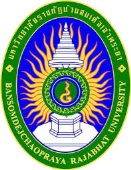 แบบการประเมินความเสี่ยงเพื่อวางแผนการตรวจสอบ ปีงบประมาณ พ.ศ. ๒๕๖๓ระดับหน่วยงาน และระดับกิจกรรม มหาวิทยาลัยราชภัฏบ้านสมเด็จเจ้าพระยาหน่วยตรวจสอบภายในมหาวิทยาลัยราชภัฏบ้านสมเด็จเจ้าพระยาปัจจัยเสี่ยงเกณฑ์ความเสี่ยง เกณฑ์ความเสี่ยง เกณฑ์ความเสี่ยง เกณฑ์ความเสี่ยง เกณฑ์ความเสี่ยง เกณฑ์ความเสี่ยง ผลการประเมินความเสี่ยงผลการประเมินความเสี่ยงปัจจัยเสี่ยงน้อยที่สุด = 1น้อย = 2ปานกลาง = 3มาก = 4มาก = 4มากที่สุด = 5ระดับความเสี่ยงเอกสารประกอบระดับหน่วยงาน (13 ปัจจัย)ระดับหน่วยงาน (13 ปัจจัย)ระดับหน่วยงาน (13 ปัจจัย)ระดับหน่วยงาน (13 ปัจจัย)ระดับหน่วยงาน (13 ปัจจัย)ระดับหน่วยงาน (13 ปัจจัย)ระดับหน่วยงาน (13 ปัจจัย)ระดับหน่วยงาน (13 ปัจจัย)ระดับหน่วยงาน (13 ปัจจัย)1. ด้านการควบคุมภายในและการบริหารความเสี่ยง มีแผนการบริหารความเสี่ยงและจัดวางระบบควบคุมภายใน ทุกภารกิจ/กระบวนงานที่สำคัญของหน่วยงาน มีแผนการบริหารความเสี่ยงและจัดวางระบบควบคุมภายใน ทุกภารกิจ/กระบวนงานที่สำคัญของหน่วยงาน มีแผนการบริหารความเสี่ยงและจัดวางระบบควบคุมภายใน ไม่ครบทุกภารกิจ/กระบวนงานที่สำคัญของหน่วยงาน มีแผนการบริหารความเสี่ยงและจัดวางระบบควบคุมภายใน ไม่ครบทุกภารกิจ/กระบวนงานที่สำคัญของหน่วยงาน มีแผนการบริหารความเสี่ยงและจัดวางระบบควบคุมภายใน ไม่ครบทุกภารกิจ/กระบวนงานที่สำคัญของหน่วยงานไม่มีแผนบริหารความเสี่ยง หรือไม่จัดวางระบบควบคุมภายใน จัดทำโดยการมีส่วนร่วมของทุกฝ่ายในหน่วยงาน จัดทำโดยการมีส่วนร่วม แต่ไม่ครบทุกฝ่ายในหน่วยงาน จัดทำโดยการมีส่วนร่วม แต่ไม่ครบทุกฝ่ายในหน่วยงาน จัดทำโดยการไม่มีส่วนร่วม ของทุกฝ่ายในหน่วยงาน จัดทำโดยการไม่มีส่วนร่วม ของทุกฝ่ายในหน่วยงาน นำไปปฏิบัติตามมาตรการควบคุมที่กำหนด นำไปปฏิบัติตามมาตรการควบคุมที่กำหนด นำไปปฏิบัติไม่ครบทุกมาตรการควบคุมที่กำหนด ไม่นำมาตรการไปปฏิบัติ ไม่นำมาตรการไปปฏิบัติประเด็นการพิจารณา				1. การจัดทำแผนบริหารความเสี่ยง (Enterprise Risk Management : ERM)		2. การจัดทำระบบควบคุมภายใน (Internal Control : IC)			3. การมีส่วนร่วมในการจัดทำแผนบริหารความเสี่ยง/ระบบควบคุมภายใน	4. การดำเนินการครบถ้วนตามภารกิจ/กระบวนงานที่สำคัญ     5. การนำมาตรการไปใช้ในการปฏิบัติ			หลักฐานที่ใช้ในการประเมิน				1. แผนการบริหารความเสี่ยงและการจัดวางระบบควบคุมภายใน	3. หลักฐานการวิเคราะห์ ระบุความเสี่ยง และการจัดการความเสี่ยง	2. คำสั่งแต่งตั้งคณะกรรมการจัดวางระบบการควบคุมภายในและการบริหารความเสี่ยงขององค์กร	4. รายงานผลการติดตามประเมินการบริหารความเสี่ยง และการควบคุมภายใน	ประเด็นการพิจารณา				1. การจัดทำแผนบริหารความเสี่ยง (Enterprise Risk Management : ERM)		2. การจัดทำระบบควบคุมภายใน (Internal Control : IC)			3. การมีส่วนร่วมในการจัดทำแผนบริหารความเสี่ยง/ระบบควบคุมภายใน	4. การดำเนินการครบถ้วนตามภารกิจ/กระบวนงานที่สำคัญ     5. การนำมาตรการไปใช้ในการปฏิบัติ			หลักฐานที่ใช้ในการประเมิน				1. แผนการบริหารความเสี่ยงและการจัดวางระบบควบคุมภายใน	3. หลักฐานการวิเคราะห์ ระบุความเสี่ยง และการจัดการความเสี่ยง	2. คำสั่งแต่งตั้งคณะกรรมการจัดวางระบบการควบคุมภายในและการบริหารความเสี่ยงขององค์กร	4. รายงานผลการติดตามประเมินการบริหารความเสี่ยง และการควบคุมภายใน	ประเด็นการพิจารณา				1. การจัดทำแผนบริหารความเสี่ยง (Enterprise Risk Management : ERM)		2. การจัดทำระบบควบคุมภายใน (Internal Control : IC)			3. การมีส่วนร่วมในการจัดทำแผนบริหารความเสี่ยง/ระบบควบคุมภายใน	4. การดำเนินการครบถ้วนตามภารกิจ/กระบวนงานที่สำคัญ     5. การนำมาตรการไปใช้ในการปฏิบัติ			หลักฐานที่ใช้ในการประเมิน				1. แผนการบริหารความเสี่ยงและการจัดวางระบบควบคุมภายใน	3. หลักฐานการวิเคราะห์ ระบุความเสี่ยง และการจัดการความเสี่ยง	2. คำสั่งแต่งตั้งคณะกรรมการจัดวางระบบการควบคุมภายในและการบริหารความเสี่ยงขององค์กร	4. รายงานผลการติดตามประเมินการบริหารความเสี่ยง และการควบคุมภายใน	ประเด็นการพิจารณา				1. การจัดทำแผนบริหารความเสี่ยง (Enterprise Risk Management : ERM)		2. การจัดทำระบบควบคุมภายใน (Internal Control : IC)			3. การมีส่วนร่วมในการจัดทำแผนบริหารความเสี่ยง/ระบบควบคุมภายใน	4. การดำเนินการครบถ้วนตามภารกิจ/กระบวนงานที่สำคัญ     5. การนำมาตรการไปใช้ในการปฏิบัติ			หลักฐานที่ใช้ในการประเมิน				1. แผนการบริหารความเสี่ยงและการจัดวางระบบควบคุมภายใน	3. หลักฐานการวิเคราะห์ ระบุความเสี่ยง และการจัดการความเสี่ยง	2. คำสั่งแต่งตั้งคณะกรรมการจัดวางระบบการควบคุมภายในและการบริหารความเสี่ยงขององค์กร	4. รายงานผลการติดตามประเมินการบริหารความเสี่ยง และการควบคุมภายใน	ประเด็นการพิจารณา				1. การจัดทำแผนบริหารความเสี่ยง (Enterprise Risk Management : ERM)		2. การจัดทำระบบควบคุมภายใน (Internal Control : IC)			3. การมีส่วนร่วมในการจัดทำแผนบริหารความเสี่ยง/ระบบควบคุมภายใน	4. การดำเนินการครบถ้วนตามภารกิจ/กระบวนงานที่สำคัญ     5. การนำมาตรการไปใช้ในการปฏิบัติ			หลักฐานที่ใช้ในการประเมิน				1. แผนการบริหารความเสี่ยงและการจัดวางระบบควบคุมภายใน	3. หลักฐานการวิเคราะห์ ระบุความเสี่ยง และการจัดการความเสี่ยง	2. คำสั่งแต่งตั้งคณะกรรมการจัดวางระบบการควบคุมภายในและการบริหารความเสี่ยงขององค์กร	4. รายงานผลการติดตามประเมินการบริหารความเสี่ยง และการควบคุมภายใน	ประเด็นการพิจารณา				1. การจัดทำแผนบริหารความเสี่ยง (Enterprise Risk Management : ERM)		2. การจัดทำระบบควบคุมภายใน (Internal Control : IC)			3. การมีส่วนร่วมในการจัดทำแผนบริหารความเสี่ยง/ระบบควบคุมภายใน	4. การดำเนินการครบถ้วนตามภารกิจ/กระบวนงานที่สำคัญ     5. การนำมาตรการไปใช้ในการปฏิบัติ			หลักฐานที่ใช้ในการประเมิน				1. แผนการบริหารความเสี่ยงและการจัดวางระบบควบคุมภายใน	3. หลักฐานการวิเคราะห์ ระบุความเสี่ยง และการจัดการความเสี่ยง	2. คำสั่งแต่งตั้งคณะกรรมการจัดวางระบบการควบคุมภายในและการบริหารความเสี่ยงขององค์กร	4. รายงานผลการติดตามประเมินการบริหารความเสี่ยง และการควบคุมภายใน	ประเด็นการพิจารณา				1. การจัดทำแผนบริหารความเสี่ยง (Enterprise Risk Management : ERM)		2. การจัดทำระบบควบคุมภายใน (Internal Control : IC)			3. การมีส่วนร่วมในการจัดทำแผนบริหารความเสี่ยง/ระบบควบคุมภายใน	4. การดำเนินการครบถ้วนตามภารกิจ/กระบวนงานที่สำคัญ     5. การนำมาตรการไปใช้ในการปฏิบัติ			หลักฐานที่ใช้ในการประเมิน				1. แผนการบริหารความเสี่ยงและการจัดวางระบบควบคุมภายใน	3. หลักฐานการวิเคราะห์ ระบุความเสี่ยง และการจัดการความเสี่ยง	2. คำสั่งแต่งตั้งคณะกรรมการจัดวางระบบการควบคุมภายในและการบริหารความเสี่ยงขององค์กร	4. รายงานผลการติดตามประเมินการบริหารความเสี่ยง และการควบคุมภายใน	ประเด็นการพิจารณา				1. การจัดทำแผนบริหารความเสี่ยง (Enterprise Risk Management : ERM)		2. การจัดทำระบบควบคุมภายใน (Internal Control : IC)			3. การมีส่วนร่วมในการจัดทำแผนบริหารความเสี่ยง/ระบบควบคุมภายใน	4. การดำเนินการครบถ้วนตามภารกิจ/กระบวนงานที่สำคัญ     5. การนำมาตรการไปใช้ในการปฏิบัติ			หลักฐานที่ใช้ในการประเมิน				1. แผนการบริหารความเสี่ยงและการจัดวางระบบควบคุมภายใน	3. หลักฐานการวิเคราะห์ ระบุความเสี่ยง และการจัดการความเสี่ยง	2. คำสั่งแต่งตั้งคณะกรรมการจัดวางระบบการควบคุมภายในและการบริหารความเสี่ยงขององค์กร	4. รายงานผลการติดตามประเมินการบริหารความเสี่ยง และการควบคุมภายใน	ประเด็นการพิจารณา				1. การจัดทำแผนบริหารความเสี่ยง (Enterprise Risk Management : ERM)		2. การจัดทำระบบควบคุมภายใน (Internal Control : IC)			3. การมีส่วนร่วมในการจัดทำแผนบริหารความเสี่ยง/ระบบควบคุมภายใน	4. การดำเนินการครบถ้วนตามภารกิจ/กระบวนงานที่สำคัญ     5. การนำมาตรการไปใช้ในการปฏิบัติ			หลักฐานที่ใช้ในการประเมิน				1. แผนการบริหารความเสี่ยงและการจัดวางระบบควบคุมภายใน	3. หลักฐานการวิเคราะห์ ระบุความเสี่ยง และการจัดการความเสี่ยง	2. คำสั่งแต่งตั้งคณะกรรมการจัดวางระบบการควบคุมภายในและการบริหารความเสี่ยงขององค์กร	4. รายงานผลการติดตามประเมินการบริหารความเสี่ยง และการควบคุมภายใน	2. นโยบายและแผนกลยุทธ์ นำนโยบายของมหาวิทยาลัยมาจัดทำแผนกลยุทธ์ของหน่วยงาน นำนโยบายของมหาวิทยาลัยมาจัดทำแผนกลยุทธ์ของหน่วยงาน นำนโยบายของมหาวิทยาลัยมาจัดทำแผนกลยุทธ์ของหน่วยงาน นำนโยบายของมหาวิทยาลัยมาจัดทำแผนกลยุทธ์ของหน่วยงาน ไม่นำนโยบายของมหาวิทยาลัยมาจัดทำแผนกลยุทธ์ขององค์กร หรือไม่จัดทำแผนกลยุทธ์ ไม่นำนโยบายของมหาวิทยาลัยมาจัดทำแผนกลยุทธ์ขององค์กร หรือไม่จัดทำแผนกลยุทธ์ บุคลากรมีส่วนร่วมในการจัดทำแผนกลยุทธ์ บุคลากรมีส่วนร่วมในการจัดทำแผนกลยุทธ์ บุคลากรมีส่วนร่วมในการจัดทำแผนกลยุทธ์ บุคลากรไม่มีส่วนร่วมในการจัดทำแผนกลยุทธ์ นำไปปฏิบัติ ได้ 91-100% นำไปปฏิบัติ ได้ 81-90% นำไปปฏิบัติ ได้ 71-80% นำไปปฏิบัติ ได้น้อยกว่าร้อยละ 71ประเด็นการพิจารณา	1. การจัดทำแผนกลยุทธ์	2. การมีส่วนร่วมของบุคลากรในการจัดแผนกลยุทธ์	3. ผลการดำเนินงานตามแผนการปฏิบัติงานหลักฐานที่ใช้ในการประเมิน	1. แผนกลยุทธ์และแผนการปฏิบัติราชการ	2. รายงานการประชุมการกำหนดนโยบายและแผนกลยุทธ์ของหน่วยงาน	3. รายงานแผน/ผลการดำเนินงานตามแผนปฏิบัติราชการประจำปี	4. รายงานผลการติดตามประเมินผลการปฏิบัติงานตามแผนประเด็นการพิจารณา	1. การจัดทำแผนกลยุทธ์	2. การมีส่วนร่วมของบุคลากรในการจัดแผนกลยุทธ์	3. ผลการดำเนินงานตามแผนการปฏิบัติงานหลักฐานที่ใช้ในการประเมิน	1. แผนกลยุทธ์และแผนการปฏิบัติราชการ	2. รายงานการประชุมการกำหนดนโยบายและแผนกลยุทธ์ของหน่วยงาน	3. รายงานแผน/ผลการดำเนินงานตามแผนปฏิบัติราชการประจำปี	4. รายงานผลการติดตามประเมินผลการปฏิบัติงานตามแผนประเด็นการพิจารณา	1. การจัดทำแผนกลยุทธ์	2. การมีส่วนร่วมของบุคลากรในการจัดแผนกลยุทธ์	3. ผลการดำเนินงานตามแผนการปฏิบัติงานหลักฐานที่ใช้ในการประเมิน	1. แผนกลยุทธ์และแผนการปฏิบัติราชการ	2. รายงานการประชุมการกำหนดนโยบายและแผนกลยุทธ์ของหน่วยงาน	3. รายงานแผน/ผลการดำเนินงานตามแผนปฏิบัติราชการประจำปี	4. รายงานผลการติดตามประเมินผลการปฏิบัติงานตามแผนประเด็นการพิจารณา	1. การจัดทำแผนกลยุทธ์	2. การมีส่วนร่วมของบุคลากรในการจัดแผนกลยุทธ์	3. ผลการดำเนินงานตามแผนการปฏิบัติงานหลักฐานที่ใช้ในการประเมิน	1. แผนกลยุทธ์และแผนการปฏิบัติราชการ	2. รายงานการประชุมการกำหนดนโยบายและแผนกลยุทธ์ของหน่วยงาน	3. รายงานแผน/ผลการดำเนินงานตามแผนปฏิบัติราชการประจำปี	4. รายงานผลการติดตามประเมินผลการปฏิบัติงานตามแผนประเด็นการพิจารณา	1. การจัดทำแผนกลยุทธ์	2. การมีส่วนร่วมของบุคลากรในการจัดแผนกลยุทธ์	3. ผลการดำเนินงานตามแผนการปฏิบัติงานหลักฐานที่ใช้ในการประเมิน	1. แผนกลยุทธ์และแผนการปฏิบัติราชการ	2. รายงานการประชุมการกำหนดนโยบายและแผนกลยุทธ์ของหน่วยงาน	3. รายงานแผน/ผลการดำเนินงานตามแผนปฏิบัติราชการประจำปี	4. รายงานผลการติดตามประเมินผลการปฏิบัติงานตามแผนประเด็นการพิจารณา	1. การจัดทำแผนกลยุทธ์	2. การมีส่วนร่วมของบุคลากรในการจัดแผนกลยุทธ์	3. ผลการดำเนินงานตามแผนการปฏิบัติงานหลักฐานที่ใช้ในการประเมิน	1. แผนกลยุทธ์และแผนการปฏิบัติราชการ	2. รายงานการประชุมการกำหนดนโยบายและแผนกลยุทธ์ของหน่วยงาน	3. รายงานแผน/ผลการดำเนินงานตามแผนปฏิบัติราชการประจำปี	4. รายงานผลการติดตามประเมินผลการปฏิบัติงานตามแผนประเด็นการพิจารณา	1. การจัดทำแผนกลยุทธ์	2. การมีส่วนร่วมของบุคลากรในการจัดแผนกลยุทธ์	3. ผลการดำเนินงานตามแผนการปฏิบัติงานหลักฐานที่ใช้ในการประเมิน	1. แผนกลยุทธ์และแผนการปฏิบัติราชการ	2. รายงานการประชุมการกำหนดนโยบายและแผนกลยุทธ์ของหน่วยงาน	3. รายงานแผน/ผลการดำเนินงานตามแผนปฏิบัติราชการประจำปี	4. รายงานผลการติดตามประเมินผลการปฏิบัติงานตามแผนประเด็นการพิจารณา	1. การจัดทำแผนกลยุทธ์	2. การมีส่วนร่วมของบุคลากรในการจัดแผนกลยุทธ์	3. ผลการดำเนินงานตามแผนการปฏิบัติงานหลักฐานที่ใช้ในการประเมิน	1. แผนกลยุทธ์และแผนการปฏิบัติราชการ	2. รายงานการประชุมการกำหนดนโยบายและแผนกลยุทธ์ของหน่วยงาน	3. รายงานแผน/ผลการดำเนินงานตามแผนปฏิบัติราชการประจำปี	4. รายงานผลการติดตามประเมินผลการปฏิบัติงานตามแผนประเด็นการพิจารณา	1. การจัดทำแผนกลยุทธ์	2. การมีส่วนร่วมของบุคลากรในการจัดแผนกลยุทธ์	3. ผลการดำเนินงานตามแผนการปฏิบัติงานหลักฐานที่ใช้ในการประเมิน	1. แผนกลยุทธ์และแผนการปฏิบัติราชการ	2. รายงานการประชุมการกำหนดนโยบายและแผนกลยุทธ์ของหน่วยงาน	3. รายงานแผน/ผลการดำเนินงานตามแผนปฏิบัติราชการประจำปี	4. รายงานผลการติดตามประเมินผลการปฏิบัติงานตามแผน3. โครงสร้างหน่วยงานและอัตรากำลัง มีโครงสร้างหน่วยงานตรงตามภารกิจ มีโครงสร้างหน่วยงานตรงตามภารกิจ มีโครงสร้างหน่วยงานตรงตามภารกิจ มีโครงสร้างหน่วยงานตรงตามภารกิจ มีโครงสร้างหน่วยงานตรงตามภารกิจ มีโครงสร้างหน่วยงานที่ไม่ตรงตามภารกิจ มีอัตรากำลังตามกรอบ ร้อยละ 91-100 มีอัตรากำลังตามกรอบ ร้อยละ 81-90 มีอัตรากำลังตามกรอบร้อยละ 71-80 มีอัตรากำลังตามกรอบร้อยละ 61-70 มีอัตรากำลังตามกรอบร้อยละ 61-70 มีอัตรากำลังตามกรอบน้อยกว่าร้อยละ 61ประเด็นการพิจารณา	1. โครงสร้างของหน่วยงาน	2. ภารกิจของหน่วยงาน	3. กรอบอัตรากำลังของหน่วยงานหลักฐานที่ใช้ในการประเมิน	1. โครงสร้างหน่วยงาน	2. ภารกิจของหน่วยงาน	3. กรอบอัตรากำลัง และจำนวนบุคลากรที่ปฏิบัติงานจริง	4. การมอบหมายหน้าที่และภาระงานประเด็นการพิจารณา	1. โครงสร้างของหน่วยงาน	2. ภารกิจของหน่วยงาน	3. กรอบอัตรากำลังของหน่วยงานหลักฐานที่ใช้ในการประเมิน	1. โครงสร้างหน่วยงาน	2. ภารกิจของหน่วยงาน	3. กรอบอัตรากำลัง และจำนวนบุคลากรที่ปฏิบัติงานจริง	4. การมอบหมายหน้าที่และภาระงานประเด็นการพิจารณา	1. โครงสร้างของหน่วยงาน	2. ภารกิจของหน่วยงาน	3. กรอบอัตรากำลังของหน่วยงานหลักฐานที่ใช้ในการประเมิน	1. โครงสร้างหน่วยงาน	2. ภารกิจของหน่วยงาน	3. กรอบอัตรากำลัง และจำนวนบุคลากรที่ปฏิบัติงานจริง	4. การมอบหมายหน้าที่และภาระงานประเด็นการพิจารณา	1. โครงสร้างของหน่วยงาน	2. ภารกิจของหน่วยงาน	3. กรอบอัตรากำลังของหน่วยงานหลักฐานที่ใช้ในการประเมิน	1. โครงสร้างหน่วยงาน	2. ภารกิจของหน่วยงาน	3. กรอบอัตรากำลัง และจำนวนบุคลากรที่ปฏิบัติงานจริง	4. การมอบหมายหน้าที่และภาระงานประเด็นการพิจารณา	1. โครงสร้างของหน่วยงาน	2. ภารกิจของหน่วยงาน	3. กรอบอัตรากำลังของหน่วยงานหลักฐานที่ใช้ในการประเมิน	1. โครงสร้างหน่วยงาน	2. ภารกิจของหน่วยงาน	3. กรอบอัตรากำลัง และจำนวนบุคลากรที่ปฏิบัติงานจริง	4. การมอบหมายหน้าที่และภาระงานประเด็นการพิจารณา	1. โครงสร้างของหน่วยงาน	2. ภารกิจของหน่วยงาน	3. กรอบอัตรากำลังของหน่วยงานหลักฐานที่ใช้ในการประเมิน	1. โครงสร้างหน่วยงาน	2. ภารกิจของหน่วยงาน	3. กรอบอัตรากำลัง และจำนวนบุคลากรที่ปฏิบัติงานจริง	4. การมอบหมายหน้าที่และภาระงานประเด็นการพิจารณา	1. โครงสร้างของหน่วยงาน	2. ภารกิจของหน่วยงาน	3. กรอบอัตรากำลังของหน่วยงานหลักฐานที่ใช้ในการประเมิน	1. โครงสร้างหน่วยงาน	2. ภารกิจของหน่วยงาน	3. กรอบอัตรากำลัง และจำนวนบุคลากรที่ปฏิบัติงานจริง	4. การมอบหมายหน้าที่และภาระงานประเด็นการพิจารณา	1. โครงสร้างของหน่วยงาน	2. ภารกิจของหน่วยงาน	3. กรอบอัตรากำลังของหน่วยงานหลักฐานที่ใช้ในการประเมิน	1. โครงสร้างหน่วยงาน	2. ภารกิจของหน่วยงาน	3. กรอบอัตรากำลัง และจำนวนบุคลากรที่ปฏิบัติงานจริง	4. การมอบหมายหน้าที่และภาระงานประเด็นการพิจารณา	1. โครงสร้างของหน่วยงาน	2. ภารกิจของหน่วยงาน	3. กรอบอัตรากำลังของหน่วยงานหลักฐานที่ใช้ในการประเมิน	1. โครงสร้างหน่วยงาน	2. ภารกิจของหน่วยงาน	3. กรอบอัตรากำลัง และจำนวนบุคลากรที่ปฏิบัติงานจริง	4. การมอบหมายหน้าที่และภาระงาน4. นโยบายการบริหารทรัพยากรบุคคล มีนโยบายด้านบริหารทรัพยากรบุคคล ที่เป็นลายลักษณ์อักษร มีนโยบายด้านบริหารทรัพยากรบุคคล ที่เป็นลายลักษณ์อักษร มีนโยบายด้านบริหารทรัพยากรบุคคล ที่เป็นลายลักษณ์อักษร มีนโยบายด้านบริหารทรัพยากรบุคคล ที่เป็นลายลักษณ์อักษร มีนโยบายด้านบริหารทรัพยากรบุคคล ที่เป็นลายลักษณ์อักษร ไม่มีนโยบายด้านบริหารทรัพยากรบุคคล หรือมีนโยบายด้านบริหารทรัพยากรบุคคล ไม่เป็นลายลักษณ์อักษร มีการดำเนินการตามนโยบายที่กำหนด  ร้อยละ 91-100  มีการดำเนินการตามนโยบายที่กำหนด   ร้อยละ 81-90 มีการดำเนินการตามนโยบายที่กำหนด ร้อยละ 71-80 มีการดำเนินการตามนโยบายที่กำหนดน้อยกว่า  ร้อยละ 71 มีการดำเนินการตามนโยบายที่กำหนดน้อยกว่า  ร้อยละ 71ประเด็นการพิจารณา	1. นโยบายด้านการบริหารทรัพยากรบุคคล เช่น รายงานการประชุม	2. ผลการดำเนินการตามนโยบายหลักฐานที่ใช้ในการประเมิน	1. นโนบายด้านการบริหารทรัพยากรบุคคล ที่เป็นลายลักษณ์อักษร	2. รายงานผลการปฏิบัติงานตามนโยบายการบริหารงานบุคคล	3. รายงานการดำเนินงานประจำปีประเด็นการพิจารณา	1. นโยบายด้านการบริหารทรัพยากรบุคคล เช่น รายงานการประชุม	2. ผลการดำเนินการตามนโยบายหลักฐานที่ใช้ในการประเมิน	1. นโนบายด้านการบริหารทรัพยากรบุคคล ที่เป็นลายลักษณ์อักษร	2. รายงานผลการปฏิบัติงานตามนโยบายการบริหารงานบุคคล	3. รายงานการดำเนินงานประจำปีประเด็นการพิจารณา	1. นโยบายด้านการบริหารทรัพยากรบุคคล เช่น รายงานการประชุม	2. ผลการดำเนินการตามนโยบายหลักฐานที่ใช้ในการประเมิน	1. นโนบายด้านการบริหารทรัพยากรบุคคล ที่เป็นลายลักษณ์อักษร	2. รายงานผลการปฏิบัติงานตามนโยบายการบริหารงานบุคคล	3. รายงานการดำเนินงานประจำปีประเด็นการพิจารณา	1. นโยบายด้านการบริหารทรัพยากรบุคคล เช่น รายงานการประชุม	2. ผลการดำเนินการตามนโยบายหลักฐานที่ใช้ในการประเมิน	1. นโนบายด้านการบริหารทรัพยากรบุคคล ที่เป็นลายลักษณ์อักษร	2. รายงานผลการปฏิบัติงานตามนโยบายการบริหารงานบุคคล	3. รายงานการดำเนินงานประจำปีประเด็นการพิจารณา	1. นโยบายด้านการบริหารทรัพยากรบุคคล เช่น รายงานการประชุม	2. ผลการดำเนินการตามนโยบายหลักฐานที่ใช้ในการประเมิน	1. นโนบายด้านการบริหารทรัพยากรบุคคล ที่เป็นลายลักษณ์อักษร	2. รายงานผลการปฏิบัติงานตามนโยบายการบริหารงานบุคคล	3. รายงานการดำเนินงานประจำปีประเด็นการพิจารณา	1. นโยบายด้านการบริหารทรัพยากรบุคคล เช่น รายงานการประชุม	2. ผลการดำเนินการตามนโยบายหลักฐานที่ใช้ในการประเมิน	1. นโนบายด้านการบริหารทรัพยากรบุคคล ที่เป็นลายลักษณ์อักษร	2. รายงานผลการปฏิบัติงานตามนโยบายการบริหารงานบุคคล	3. รายงานการดำเนินงานประจำปีประเด็นการพิจารณา	1. นโยบายด้านการบริหารทรัพยากรบุคคล เช่น รายงานการประชุม	2. ผลการดำเนินการตามนโยบายหลักฐานที่ใช้ในการประเมิน	1. นโนบายด้านการบริหารทรัพยากรบุคคล ที่เป็นลายลักษณ์อักษร	2. รายงานผลการปฏิบัติงานตามนโยบายการบริหารงานบุคคล	3. รายงานการดำเนินงานประจำปีประเด็นการพิจารณา	1. นโยบายด้านการบริหารทรัพยากรบุคคล เช่น รายงานการประชุม	2. ผลการดำเนินการตามนโยบายหลักฐานที่ใช้ในการประเมิน	1. นโนบายด้านการบริหารทรัพยากรบุคคล ที่เป็นลายลักษณ์อักษร	2. รายงานผลการปฏิบัติงานตามนโยบายการบริหารงานบุคคล	3. รายงานการดำเนินงานประจำปีประเด็นการพิจารณา	1. นโยบายด้านการบริหารทรัพยากรบุคคล เช่น รายงานการประชุม	2. ผลการดำเนินการตามนโยบายหลักฐานที่ใช้ในการประเมิน	1. นโนบายด้านการบริหารทรัพยากรบุคคล ที่เป็นลายลักษณ์อักษร	2. รายงานผลการปฏิบัติงานตามนโยบายการบริหารงานบุคคล	3. รายงานการดำเนินงานประจำปี5. การกำหนดอำนาจหน้าที่ของหน่วยงาน มีการกำหนดอำนาจหน้าที่ของหน่วยงานตามโครงสร้างที่ไม่ซ้ำซ้อน มีการกำหนดอำนาจหน้าที่ของหน่วยงานตามโครงสร้างที่ไม่ซ้ำซ้อน มีการกำหนดอำนาจหน้าที่ของหน่วยงานตามโครงสร้างที่ไม่ซ้ำซ้อน มีการกำหนดอำนาจหน้าที่ของหน่วยงานตามโครงสร้างที่ไม่ซ้ำซ้อน มีการกำหนดอำนาจหน้าที่ของหน่วยงานตามโครงสร้างที่ไม่ซ้ำซ้อน มีการกำหนดอำนาจหน้าที่ของหน่วยงานที่ซ้ำซ้อนกัน ครอบคลุมทุกภารกิจ ร้อยละ 91-100 ครอบคลุมทุกภารกิจ ร้อยละ 81-90 ครอบคลุมทุกภารกิจ ร้อยละ    71-80 ไม่ครอบคลุมทุกภารกิจหรือครอบคุมภารกิจน้อยกว่า  ร้อยละ 71 ไม่ครอบคลุมทุกภารกิจหรือครอบคุมภารกิจน้อยกว่า  ร้อยละ 71ประเด็นการพิจารณา	1. การกำหนดอำนาจหน้าที่ตามโครงสร้างของหน่วยงาน	2. ภารกิจของหน่วยงานหลักฐานที่ใช้ในการประเมิน	1. เอกสารแสดงอำนาจหน้าขององค์กรตามกฎหมายจัดตั้งหน่วยงาน	2. กฎหมายการแบ่งส่วนราชการของแต่ละหน่วยงาน	3. ประกาศจัดตั้งและข้อบังคับ ว่าด้วยการบริหารงานของหน่วยงาน	4. ภารกิจและอำนาจหน้าที่ของหน่วยงานที่แสดงในแผนต่างๆ เช่น แผนกลยุทธ์ แผนปฏิบัติงาน กรอบอัตรากำลัง ฯลฯหมายเหตุ : ประเด็นความซ้ำซ้อนให้ผู้ตรวจสอบทำการประเมินจากการเอกสารหลักฐานประเด็นการพิจารณา	1. การกำหนดอำนาจหน้าที่ตามโครงสร้างของหน่วยงาน	2. ภารกิจของหน่วยงานหลักฐานที่ใช้ในการประเมิน	1. เอกสารแสดงอำนาจหน้าขององค์กรตามกฎหมายจัดตั้งหน่วยงาน	2. กฎหมายการแบ่งส่วนราชการของแต่ละหน่วยงาน	3. ประกาศจัดตั้งและข้อบังคับ ว่าด้วยการบริหารงานของหน่วยงาน	4. ภารกิจและอำนาจหน้าที่ของหน่วยงานที่แสดงในแผนต่างๆ เช่น แผนกลยุทธ์ แผนปฏิบัติงาน กรอบอัตรากำลัง ฯลฯหมายเหตุ : ประเด็นความซ้ำซ้อนให้ผู้ตรวจสอบทำการประเมินจากการเอกสารหลักฐานประเด็นการพิจารณา	1. การกำหนดอำนาจหน้าที่ตามโครงสร้างของหน่วยงาน	2. ภารกิจของหน่วยงานหลักฐานที่ใช้ในการประเมิน	1. เอกสารแสดงอำนาจหน้าขององค์กรตามกฎหมายจัดตั้งหน่วยงาน	2. กฎหมายการแบ่งส่วนราชการของแต่ละหน่วยงาน	3. ประกาศจัดตั้งและข้อบังคับ ว่าด้วยการบริหารงานของหน่วยงาน	4. ภารกิจและอำนาจหน้าที่ของหน่วยงานที่แสดงในแผนต่างๆ เช่น แผนกลยุทธ์ แผนปฏิบัติงาน กรอบอัตรากำลัง ฯลฯหมายเหตุ : ประเด็นความซ้ำซ้อนให้ผู้ตรวจสอบทำการประเมินจากการเอกสารหลักฐานประเด็นการพิจารณา	1. การกำหนดอำนาจหน้าที่ตามโครงสร้างของหน่วยงาน	2. ภารกิจของหน่วยงานหลักฐานที่ใช้ในการประเมิน	1. เอกสารแสดงอำนาจหน้าขององค์กรตามกฎหมายจัดตั้งหน่วยงาน	2. กฎหมายการแบ่งส่วนราชการของแต่ละหน่วยงาน	3. ประกาศจัดตั้งและข้อบังคับ ว่าด้วยการบริหารงานของหน่วยงาน	4. ภารกิจและอำนาจหน้าที่ของหน่วยงานที่แสดงในแผนต่างๆ เช่น แผนกลยุทธ์ แผนปฏิบัติงาน กรอบอัตรากำลัง ฯลฯหมายเหตุ : ประเด็นความซ้ำซ้อนให้ผู้ตรวจสอบทำการประเมินจากการเอกสารหลักฐานประเด็นการพิจารณา	1. การกำหนดอำนาจหน้าที่ตามโครงสร้างของหน่วยงาน	2. ภารกิจของหน่วยงานหลักฐานที่ใช้ในการประเมิน	1. เอกสารแสดงอำนาจหน้าขององค์กรตามกฎหมายจัดตั้งหน่วยงาน	2. กฎหมายการแบ่งส่วนราชการของแต่ละหน่วยงาน	3. ประกาศจัดตั้งและข้อบังคับ ว่าด้วยการบริหารงานของหน่วยงาน	4. ภารกิจและอำนาจหน้าที่ของหน่วยงานที่แสดงในแผนต่างๆ เช่น แผนกลยุทธ์ แผนปฏิบัติงาน กรอบอัตรากำลัง ฯลฯหมายเหตุ : ประเด็นความซ้ำซ้อนให้ผู้ตรวจสอบทำการประเมินจากการเอกสารหลักฐานประเด็นการพิจารณา	1. การกำหนดอำนาจหน้าที่ตามโครงสร้างของหน่วยงาน	2. ภารกิจของหน่วยงานหลักฐานที่ใช้ในการประเมิน	1. เอกสารแสดงอำนาจหน้าขององค์กรตามกฎหมายจัดตั้งหน่วยงาน	2. กฎหมายการแบ่งส่วนราชการของแต่ละหน่วยงาน	3. ประกาศจัดตั้งและข้อบังคับ ว่าด้วยการบริหารงานของหน่วยงาน	4. ภารกิจและอำนาจหน้าที่ของหน่วยงานที่แสดงในแผนต่างๆ เช่น แผนกลยุทธ์ แผนปฏิบัติงาน กรอบอัตรากำลัง ฯลฯหมายเหตุ : ประเด็นความซ้ำซ้อนให้ผู้ตรวจสอบทำการประเมินจากการเอกสารหลักฐานประเด็นการพิจารณา	1. การกำหนดอำนาจหน้าที่ตามโครงสร้างของหน่วยงาน	2. ภารกิจของหน่วยงานหลักฐานที่ใช้ในการประเมิน	1. เอกสารแสดงอำนาจหน้าขององค์กรตามกฎหมายจัดตั้งหน่วยงาน	2. กฎหมายการแบ่งส่วนราชการของแต่ละหน่วยงาน	3. ประกาศจัดตั้งและข้อบังคับ ว่าด้วยการบริหารงานของหน่วยงาน	4. ภารกิจและอำนาจหน้าที่ของหน่วยงานที่แสดงในแผนต่างๆ เช่น แผนกลยุทธ์ แผนปฏิบัติงาน กรอบอัตรากำลัง ฯลฯหมายเหตุ : ประเด็นความซ้ำซ้อนให้ผู้ตรวจสอบทำการประเมินจากการเอกสารหลักฐานประเด็นการพิจารณา	1. การกำหนดอำนาจหน้าที่ตามโครงสร้างของหน่วยงาน	2. ภารกิจของหน่วยงานหลักฐานที่ใช้ในการประเมิน	1. เอกสารแสดงอำนาจหน้าขององค์กรตามกฎหมายจัดตั้งหน่วยงาน	2. กฎหมายการแบ่งส่วนราชการของแต่ละหน่วยงาน	3. ประกาศจัดตั้งและข้อบังคับ ว่าด้วยการบริหารงานของหน่วยงาน	4. ภารกิจและอำนาจหน้าที่ของหน่วยงานที่แสดงในแผนต่างๆ เช่น แผนกลยุทธ์ แผนปฏิบัติงาน กรอบอัตรากำลัง ฯลฯหมายเหตุ : ประเด็นความซ้ำซ้อนให้ผู้ตรวจสอบทำการประเมินจากการเอกสารหลักฐานประเด็นการพิจารณา	1. การกำหนดอำนาจหน้าที่ตามโครงสร้างของหน่วยงาน	2. ภารกิจของหน่วยงานหลักฐานที่ใช้ในการประเมิน	1. เอกสารแสดงอำนาจหน้าขององค์กรตามกฎหมายจัดตั้งหน่วยงาน	2. กฎหมายการแบ่งส่วนราชการของแต่ละหน่วยงาน	3. ประกาศจัดตั้งและข้อบังคับ ว่าด้วยการบริหารงานของหน่วยงาน	4. ภารกิจและอำนาจหน้าที่ของหน่วยงานที่แสดงในแผนต่างๆ เช่น แผนกลยุทธ์ แผนปฏิบัติงาน กรอบอัตรากำลัง ฯลฯหมายเหตุ : ประเด็นความซ้ำซ้อนให้ผู้ตรวจสอบทำการประเมินจากการเอกสารหลักฐาน6. ผลการประกันคุณภาพการศึกษาของหน่วยงาน ค่าคะแนนที่ได้รับจากการประเมินอยู่ในระดับดีมาก  ค่าคะแนนที่ได้รับจากการประเมินอยู่ในระดับดี ค่าคะแนนที่ได้รับจากการประเมินอยู่ในระดับพอใช้  ค่าคะแนนที่ได้รับจากการประเมินอยู่ในระดับต้องปรับปรุง ค่าคะแนนที่ได้รับจากการประเมินอยู่ในระดับต้องปรับปรุง ค่าคะแนนที่ได้รับจากการประเมินอยู่ในระดับต้องปรับปรุงเร่งด่วนประเด็นการพิจารณา	- ผลการปฏิบัติงานตามเกณฑ์การประกันคุณภาพการศึกษาหลักฐานที่ใช้ในการประเมิน	- รายงานผลการประเมินการประกันคุณภาพการศึกษาประเด็นการพิจารณา	- ผลการปฏิบัติงานตามเกณฑ์การประกันคุณภาพการศึกษาหลักฐานที่ใช้ในการประเมิน	- รายงานผลการประเมินการประกันคุณภาพการศึกษาประเด็นการพิจารณา	- ผลการปฏิบัติงานตามเกณฑ์การประกันคุณภาพการศึกษาหลักฐานที่ใช้ในการประเมิน	- รายงานผลการประเมินการประกันคุณภาพการศึกษาประเด็นการพิจารณา	- ผลการปฏิบัติงานตามเกณฑ์การประกันคุณภาพการศึกษาหลักฐานที่ใช้ในการประเมิน	- รายงานผลการประเมินการประกันคุณภาพการศึกษาประเด็นการพิจารณา	- ผลการปฏิบัติงานตามเกณฑ์การประกันคุณภาพการศึกษาหลักฐานที่ใช้ในการประเมิน	- รายงานผลการประเมินการประกันคุณภาพการศึกษาประเด็นการพิจารณา	- ผลการปฏิบัติงานตามเกณฑ์การประกันคุณภาพการศึกษาหลักฐานที่ใช้ในการประเมิน	- รายงานผลการประเมินการประกันคุณภาพการศึกษาประเด็นการพิจารณา	- ผลการปฏิบัติงานตามเกณฑ์การประกันคุณภาพการศึกษาหลักฐานที่ใช้ในการประเมิน	- รายงานผลการประเมินการประกันคุณภาพการศึกษาประเด็นการพิจารณา	- ผลการปฏิบัติงานตามเกณฑ์การประกันคุณภาพการศึกษาหลักฐานที่ใช้ในการประเมิน	- รายงานผลการประเมินการประกันคุณภาพการศึกษาประเด็นการพิจารณา	- ผลการปฏิบัติงานตามเกณฑ์การประกันคุณภาพการศึกษาหลักฐานที่ใช้ในการประเมิน	- รายงานผลการประเมินการประกันคุณภาพการศึกษา7. การนำหลักธรรมาภิบาลมาใช้ในการบริหารงาน มีการนำหลัก      ธรรมาภิบาลหลัก 6 องค์ประกอบมาใช้ในการปฏิบัติงานครบถ้วน มีการนำหลัก      ธรรมาภิบาลหลัก 6 องค์ประกอบมาใช้ในการปฏิบัติงานครบถ้วน มีการนำหลัก    ธรรมาภิบาลหลัก 6 องค์ประกอบมาใช้ในการปฏิบัติงานครบถ้วน มีการนำหลัก    ธรรมาภิบาลหลัก 6 องค์ประกอบมาใช้ในการปฏิบัติงานครบถ้วน มีการนำหลัก    ธรรมาภิบาลหลัก 6 องค์ประกอบมาใช้ในการปฏิบัติงานครบถ้วน มีการนำหลัก    ธรรมาภิบาล มาใช้ในการปฏิบัติงานไม่ครบองค์ประกอบหลัก มีการนำหลัก      ธรรมาภิบาลเพิ่มเติม 3 องค์ประกอบมาใช้ในการปฏิบัติงาน มีการนำหลัก      ธรรมาภิบาลเพิ่มเติม 2 องค์ประกอบมาใช้ในการปฏิบัติงาน มีการนำหลัก    ธรรมาภิบาลเพิ่มเติม 1 องค์ประกอบมาใช้ในการปฏิบัติงานประเด็นการพิจารณา		หลักธรรมาภิบาล 10 องค์ประกอบ ได้แก่			1. หลักธรรมาภิบาลหลัก 6 องค์ประกอบ				(1) หลักประสิทธิผล	(2) หลักประสิทธิภาพ	(3) หลักความโปร่งใส		(4) หลักนิติธรรม	(5) หลักความเสมอภาค	(6) หลักคุณธรรม/จริยธรรม	2. หลักธรรมาภิบาล เพิ่มเติม 4 องค์ประกอบ				(1) หลักการมีส่วนร่วม/ฉันทามติ	(2) หลักการตอบสนอง		(3) หลักภาระรับผิดชอบ (หลักความรับผิดชอบ)	(4) หลักการกระจายอำนาจหลักฐานที่ใช้ในการประเมิน			- เอกสารที่แสดงถึงการนำหลักธรรมาภิบาลมาใช้ในการบริหารงานในแต่ละองค์ประกอบประเด็นการพิจารณา		หลักธรรมาภิบาล 10 องค์ประกอบ ได้แก่			1. หลักธรรมาภิบาลหลัก 6 องค์ประกอบ				(1) หลักประสิทธิผล	(2) หลักประสิทธิภาพ	(3) หลักความโปร่งใส		(4) หลักนิติธรรม	(5) หลักความเสมอภาค	(6) หลักคุณธรรม/จริยธรรม	2. หลักธรรมาภิบาล เพิ่มเติม 4 องค์ประกอบ				(1) หลักการมีส่วนร่วม/ฉันทามติ	(2) หลักการตอบสนอง		(3) หลักภาระรับผิดชอบ (หลักความรับผิดชอบ)	(4) หลักการกระจายอำนาจหลักฐานที่ใช้ในการประเมิน			- เอกสารที่แสดงถึงการนำหลักธรรมาภิบาลมาใช้ในการบริหารงานในแต่ละองค์ประกอบประเด็นการพิจารณา		หลักธรรมาภิบาล 10 องค์ประกอบ ได้แก่			1. หลักธรรมาภิบาลหลัก 6 องค์ประกอบ				(1) หลักประสิทธิผล	(2) หลักประสิทธิภาพ	(3) หลักความโปร่งใส		(4) หลักนิติธรรม	(5) หลักความเสมอภาค	(6) หลักคุณธรรม/จริยธรรม	2. หลักธรรมาภิบาล เพิ่มเติม 4 องค์ประกอบ				(1) หลักการมีส่วนร่วม/ฉันทามติ	(2) หลักการตอบสนอง		(3) หลักภาระรับผิดชอบ (หลักความรับผิดชอบ)	(4) หลักการกระจายอำนาจหลักฐานที่ใช้ในการประเมิน			- เอกสารที่แสดงถึงการนำหลักธรรมาภิบาลมาใช้ในการบริหารงานในแต่ละองค์ประกอบประเด็นการพิจารณา		หลักธรรมาภิบาล 10 องค์ประกอบ ได้แก่			1. หลักธรรมาภิบาลหลัก 6 องค์ประกอบ				(1) หลักประสิทธิผล	(2) หลักประสิทธิภาพ	(3) หลักความโปร่งใส		(4) หลักนิติธรรม	(5) หลักความเสมอภาค	(6) หลักคุณธรรม/จริยธรรม	2. หลักธรรมาภิบาล เพิ่มเติม 4 องค์ประกอบ				(1) หลักการมีส่วนร่วม/ฉันทามติ	(2) หลักการตอบสนอง		(3) หลักภาระรับผิดชอบ (หลักความรับผิดชอบ)	(4) หลักการกระจายอำนาจหลักฐานที่ใช้ในการประเมิน			- เอกสารที่แสดงถึงการนำหลักธรรมาภิบาลมาใช้ในการบริหารงานในแต่ละองค์ประกอบประเด็นการพิจารณา		หลักธรรมาภิบาล 10 องค์ประกอบ ได้แก่			1. หลักธรรมาภิบาลหลัก 6 องค์ประกอบ				(1) หลักประสิทธิผล	(2) หลักประสิทธิภาพ	(3) หลักความโปร่งใส		(4) หลักนิติธรรม	(5) หลักความเสมอภาค	(6) หลักคุณธรรม/จริยธรรม	2. หลักธรรมาภิบาล เพิ่มเติม 4 องค์ประกอบ				(1) หลักการมีส่วนร่วม/ฉันทามติ	(2) หลักการตอบสนอง		(3) หลักภาระรับผิดชอบ (หลักความรับผิดชอบ)	(4) หลักการกระจายอำนาจหลักฐานที่ใช้ในการประเมิน			- เอกสารที่แสดงถึงการนำหลักธรรมาภิบาลมาใช้ในการบริหารงานในแต่ละองค์ประกอบประเด็นการพิจารณา		หลักธรรมาภิบาล 10 องค์ประกอบ ได้แก่			1. หลักธรรมาภิบาลหลัก 6 องค์ประกอบ				(1) หลักประสิทธิผล	(2) หลักประสิทธิภาพ	(3) หลักความโปร่งใส		(4) หลักนิติธรรม	(5) หลักความเสมอภาค	(6) หลักคุณธรรม/จริยธรรม	2. หลักธรรมาภิบาล เพิ่มเติม 4 องค์ประกอบ				(1) หลักการมีส่วนร่วม/ฉันทามติ	(2) หลักการตอบสนอง		(3) หลักภาระรับผิดชอบ (หลักความรับผิดชอบ)	(4) หลักการกระจายอำนาจหลักฐานที่ใช้ในการประเมิน			- เอกสารที่แสดงถึงการนำหลักธรรมาภิบาลมาใช้ในการบริหารงานในแต่ละองค์ประกอบประเด็นการพิจารณา		หลักธรรมาภิบาล 10 องค์ประกอบ ได้แก่			1. หลักธรรมาภิบาลหลัก 6 องค์ประกอบ				(1) หลักประสิทธิผล	(2) หลักประสิทธิภาพ	(3) หลักความโปร่งใส		(4) หลักนิติธรรม	(5) หลักความเสมอภาค	(6) หลักคุณธรรม/จริยธรรม	2. หลักธรรมาภิบาล เพิ่มเติม 4 องค์ประกอบ				(1) หลักการมีส่วนร่วม/ฉันทามติ	(2) หลักการตอบสนอง		(3) หลักภาระรับผิดชอบ (หลักความรับผิดชอบ)	(4) หลักการกระจายอำนาจหลักฐานที่ใช้ในการประเมิน			- เอกสารที่แสดงถึงการนำหลักธรรมาภิบาลมาใช้ในการบริหารงานในแต่ละองค์ประกอบประเด็นการพิจารณา		หลักธรรมาภิบาล 10 องค์ประกอบ ได้แก่			1. หลักธรรมาภิบาลหลัก 6 องค์ประกอบ				(1) หลักประสิทธิผล	(2) หลักประสิทธิภาพ	(3) หลักความโปร่งใส		(4) หลักนิติธรรม	(5) หลักความเสมอภาค	(6) หลักคุณธรรม/จริยธรรม	2. หลักธรรมาภิบาล เพิ่มเติม 4 องค์ประกอบ				(1) หลักการมีส่วนร่วม/ฉันทามติ	(2) หลักการตอบสนอง		(3) หลักภาระรับผิดชอบ (หลักความรับผิดชอบ)	(4) หลักการกระจายอำนาจหลักฐานที่ใช้ในการประเมิน			- เอกสารที่แสดงถึงการนำหลักธรรมาภิบาลมาใช้ในการบริหารงานในแต่ละองค์ประกอบประเด็นการพิจารณา		หลักธรรมาภิบาล 10 องค์ประกอบ ได้แก่			1. หลักธรรมาภิบาลหลัก 6 องค์ประกอบ				(1) หลักประสิทธิผล	(2) หลักประสิทธิภาพ	(3) หลักความโปร่งใส		(4) หลักนิติธรรม	(5) หลักความเสมอภาค	(6) หลักคุณธรรม/จริยธรรม	2. หลักธรรมาภิบาล เพิ่มเติม 4 องค์ประกอบ				(1) หลักการมีส่วนร่วม/ฉันทามติ	(2) หลักการตอบสนอง		(3) หลักภาระรับผิดชอบ (หลักความรับผิดชอบ)	(4) หลักการกระจายอำนาจหลักฐานที่ใช้ในการประเมิน			- เอกสารที่แสดงถึงการนำหลักธรรมาภิบาลมาใช้ในการบริหารงานในแต่ละองค์ประกอบ8. การนำกลยุทธ์ไปสู่การปฏิบัติ หน่วยงานได้นำ    กลยุทธ์มากำหนดทิศทางในการปฏิบัติงานในระดับหน่วยงาน หน่วยงานได้นำ    กลยุทธ์มากำหนดทิศทางในการปฏิบัติงานในระดับหน่วยงาน หน่วยงานได้นำ    กลยุทธ์มากำหนดทิศทางในการปฏิบัติงานในระดับหน่วยงาน หน่วยงานได้นำ  กลยุทธ์บางส่วนมากำหนดทิศทางในการปฏิบัติงานในระดับหน่วยงาน หน่วยงานได้นำ  กลยุทธ์บางส่วนมากำหนดทิศทางในการปฏิบัติงานในระดับหน่วยงาน หน่วยงานไม่ได้นำกลยุทธ์มากำหนดทิศทางในการปฏิบัติงานในระดับหน่วยงาน  มีการทบทวนการปฏิบัติงาน มีการทบทวนการปฏิบัติงาน ไม่มีการทบทวน นำผลการทบทวนมาปรับปรุงการปฏิบัติงาน ไม่ได้นำผลการทบทวนมาปรับปรุงการปฏิบัติงานประเด็นการพิจารณา			1. การนำกลยุทธ์ มาใช้ในการปฏิบัติงาน			2. การทบทวนการปฏิบัติงาน			3. การนำผลการทบทวนมาปรับปรุงการปฏิบัติงานหลักฐานที่ใช้ในการประเมิน	1. แผนกลยุทธ์ระดับหน่วยงาน	2. แบบสัมภาษณ์ผู้บริหาร และบุคลากรที่เกี่ยวข้องประเด็นการพิจารณา			1. การนำกลยุทธ์ มาใช้ในการปฏิบัติงาน			2. การทบทวนการปฏิบัติงาน			3. การนำผลการทบทวนมาปรับปรุงการปฏิบัติงานหลักฐานที่ใช้ในการประเมิน	1. แผนกลยุทธ์ระดับหน่วยงาน	2. แบบสัมภาษณ์ผู้บริหาร และบุคลากรที่เกี่ยวข้องประเด็นการพิจารณา			1. การนำกลยุทธ์ มาใช้ในการปฏิบัติงาน			2. การทบทวนการปฏิบัติงาน			3. การนำผลการทบทวนมาปรับปรุงการปฏิบัติงานหลักฐานที่ใช้ในการประเมิน	1. แผนกลยุทธ์ระดับหน่วยงาน	2. แบบสัมภาษณ์ผู้บริหาร และบุคลากรที่เกี่ยวข้องประเด็นการพิจารณา			1. การนำกลยุทธ์ มาใช้ในการปฏิบัติงาน			2. การทบทวนการปฏิบัติงาน			3. การนำผลการทบทวนมาปรับปรุงการปฏิบัติงานหลักฐานที่ใช้ในการประเมิน	1. แผนกลยุทธ์ระดับหน่วยงาน	2. แบบสัมภาษณ์ผู้บริหาร และบุคลากรที่เกี่ยวข้องประเด็นการพิจารณา			1. การนำกลยุทธ์ มาใช้ในการปฏิบัติงาน			2. การทบทวนการปฏิบัติงาน			3. การนำผลการทบทวนมาปรับปรุงการปฏิบัติงานหลักฐานที่ใช้ในการประเมิน	1. แผนกลยุทธ์ระดับหน่วยงาน	2. แบบสัมภาษณ์ผู้บริหาร และบุคลากรที่เกี่ยวข้องประเด็นการพิจารณา			1. การนำกลยุทธ์ มาใช้ในการปฏิบัติงาน			2. การทบทวนการปฏิบัติงาน			3. การนำผลการทบทวนมาปรับปรุงการปฏิบัติงานหลักฐานที่ใช้ในการประเมิน	1. แผนกลยุทธ์ระดับหน่วยงาน	2. แบบสัมภาษณ์ผู้บริหาร และบุคลากรที่เกี่ยวข้องประเด็นการพิจารณา			1. การนำกลยุทธ์ มาใช้ในการปฏิบัติงาน			2. การทบทวนการปฏิบัติงาน			3. การนำผลการทบทวนมาปรับปรุงการปฏิบัติงานหลักฐานที่ใช้ในการประเมิน	1. แผนกลยุทธ์ระดับหน่วยงาน	2. แบบสัมภาษณ์ผู้บริหาร และบุคลากรที่เกี่ยวข้องประเด็นการพิจารณา			1. การนำกลยุทธ์ มาใช้ในการปฏิบัติงาน			2. การทบทวนการปฏิบัติงาน			3. การนำผลการทบทวนมาปรับปรุงการปฏิบัติงานหลักฐานที่ใช้ในการประเมิน	1. แผนกลยุทธ์ระดับหน่วยงาน	2. แบบสัมภาษณ์ผู้บริหาร และบุคลากรที่เกี่ยวข้องประเด็นการพิจารณา			1. การนำกลยุทธ์ มาใช้ในการปฏิบัติงาน			2. การทบทวนการปฏิบัติงาน			3. การนำผลการทบทวนมาปรับปรุงการปฏิบัติงานหลักฐานที่ใช้ในการประเมิน	1. แผนกลยุทธ์ระดับหน่วยงาน	2. แบบสัมภาษณ์ผู้บริหาร และบุคลากรที่เกี่ยวข้อง9. ด้านการปฏิบัติงาน ผลการปฏิบัติงานเป็นไปตามแผนที่กำหนด ร้อยละ 91-100 ของโครงการ/กิจกรรมทั้งหมด ผลการปฏิบัติงานเป็นไปตามแผนที่กำหนด ร้อยละ 81-90 ของโครงการ/กิจกรรมทั้งหมด ผลการปฏิบัติงานเป็นไปตามแผนที่กำหนด ร้อยละ 71-80 ของโครงการ/กิจกรรมทั้งหมด ผลการปฏิบัติงานเป็นไปตามแผนที่กำหนด ร้อยละ 61-70 ของโครงการ/กิจกรรมทั้งหมด ผลการปฏิบัติงานเป็นไปตามแผนที่กำหนด ร้อยละ 61-70 ของโครงการ/กิจกรรมทั้งหมด ผลการปฏิบัติงานเป็นไปตามแผนน้อยกว่าร้อยละ 61 ของโครงการ/กิจกรรมทั้งหมดประเด็นการพิจารณา	- ผลการปฏิบัติงานตามแผนการปฏิบัติงานหลักฐานที่ใช้ในการประเมิน	1. แผนการปฏิบัติงาน	2. รายงานผลการปฏิบัติงานประเด็นการพิจารณา	- ผลการปฏิบัติงานตามแผนการปฏิบัติงานหลักฐานที่ใช้ในการประเมิน	1. แผนการปฏิบัติงาน	2. รายงานผลการปฏิบัติงานประเด็นการพิจารณา	- ผลการปฏิบัติงานตามแผนการปฏิบัติงานหลักฐานที่ใช้ในการประเมิน	1. แผนการปฏิบัติงาน	2. รายงานผลการปฏิบัติงานประเด็นการพิจารณา	- ผลการปฏิบัติงานตามแผนการปฏิบัติงานหลักฐานที่ใช้ในการประเมิน	1. แผนการปฏิบัติงาน	2. รายงานผลการปฏิบัติงานประเด็นการพิจารณา	- ผลการปฏิบัติงานตามแผนการปฏิบัติงานหลักฐานที่ใช้ในการประเมิน	1. แผนการปฏิบัติงาน	2. รายงานผลการปฏิบัติงานประเด็นการพิจารณา	- ผลการปฏิบัติงานตามแผนการปฏิบัติงานหลักฐานที่ใช้ในการประเมิน	1. แผนการปฏิบัติงาน	2. รายงานผลการปฏิบัติงานประเด็นการพิจารณา	- ผลการปฏิบัติงานตามแผนการปฏิบัติงานหลักฐานที่ใช้ในการประเมิน	1. แผนการปฏิบัติงาน	2. รายงานผลการปฏิบัติงานประเด็นการพิจารณา	- ผลการปฏิบัติงานตามแผนการปฏิบัติงานหลักฐานที่ใช้ในการประเมิน	1. แผนการปฏิบัติงาน	2. รายงานผลการปฏิบัติงานประเด็นการพิจารณา	- ผลการปฏิบัติงานตามแผนการปฏิบัติงานหลักฐานที่ใช้ในการประเมิน	1. แผนการปฏิบัติงาน	2. รายงานผลการปฏิบัติงาน10. ด้านบุคลากร มีการมอบหมายงานเป็นลายลักษณ์อักษรตรงตามมาตรฐานกำหนดตำแหน่ง    ร้อยละ 91-100 ของจำนวนบุคลากร มีการมอบหมายงานเป็นลายลักษณ์อักษรตรงตามมาตรฐานกำหนดตำแหน่ง    ร้อยละ 81-90 ของจำนวนบุคลากร มีการมอบหมายงานเป็นลายลักษณ์อักษรตรงตามมาตรฐานกำหนดตำแหน่ง ร้อยละ  71-80 ของจำนวนบุคลากร มีการมอบหมายงานเป็นลายลักษณ์อักษรตรงตามมาตรฐานกำหนดตำแหน่ง น้อยกว่า ร้อยละ 71 ของจำนวนบุคลากร มีการมอบหมายงานเป็นลายลักษณ์อักษรตรงตามมาตรฐานกำหนดตำแหน่ง น้อยกว่า ร้อยละ 71 ของจำนวนบุคลากร ไม่มีการมอบหมายงานเป็นลายลักษณ์อักษรตรงตามมาตรฐานกำหนดตำแหน่งประเด็นการพิจารณา	- การมอบหมายงานของหน่วยงาน ตามมาตรฐานกำหนดตำแหน่ง	- การมอบหมายแบ่งงานเป็นลายลักษณ์อักษรหลักฐานที่ใช้ในการประเมิน	1. เอกสารมาตรฐานการกำหนดตำแหน่ง	2. แบบสำรวจอัตรากำลังที่มีอยู่จริงของหน่วยงาน	3. เอกสารการมอบหมายงานประเด็นการพิจารณา	- การมอบหมายงานของหน่วยงาน ตามมาตรฐานกำหนดตำแหน่ง	- การมอบหมายแบ่งงานเป็นลายลักษณ์อักษรหลักฐานที่ใช้ในการประเมิน	1. เอกสารมาตรฐานการกำหนดตำแหน่ง	2. แบบสำรวจอัตรากำลังที่มีอยู่จริงของหน่วยงาน	3. เอกสารการมอบหมายงานประเด็นการพิจารณา	- การมอบหมายงานของหน่วยงาน ตามมาตรฐานกำหนดตำแหน่ง	- การมอบหมายแบ่งงานเป็นลายลักษณ์อักษรหลักฐานที่ใช้ในการประเมิน	1. เอกสารมาตรฐานการกำหนดตำแหน่ง	2. แบบสำรวจอัตรากำลังที่มีอยู่จริงของหน่วยงาน	3. เอกสารการมอบหมายงานประเด็นการพิจารณา	- การมอบหมายงานของหน่วยงาน ตามมาตรฐานกำหนดตำแหน่ง	- การมอบหมายแบ่งงานเป็นลายลักษณ์อักษรหลักฐานที่ใช้ในการประเมิน	1. เอกสารมาตรฐานการกำหนดตำแหน่ง	2. แบบสำรวจอัตรากำลังที่มีอยู่จริงของหน่วยงาน	3. เอกสารการมอบหมายงานประเด็นการพิจารณา	- การมอบหมายงานของหน่วยงาน ตามมาตรฐานกำหนดตำแหน่ง	- การมอบหมายแบ่งงานเป็นลายลักษณ์อักษรหลักฐานที่ใช้ในการประเมิน	1. เอกสารมาตรฐานการกำหนดตำแหน่ง	2. แบบสำรวจอัตรากำลังที่มีอยู่จริงของหน่วยงาน	3. เอกสารการมอบหมายงานประเด็นการพิจารณา	- การมอบหมายงานของหน่วยงาน ตามมาตรฐานกำหนดตำแหน่ง	- การมอบหมายแบ่งงานเป็นลายลักษณ์อักษรหลักฐานที่ใช้ในการประเมิน	1. เอกสารมาตรฐานการกำหนดตำแหน่ง	2. แบบสำรวจอัตรากำลังที่มีอยู่จริงของหน่วยงาน	3. เอกสารการมอบหมายงานประเด็นการพิจารณา	- การมอบหมายงานของหน่วยงาน ตามมาตรฐานกำหนดตำแหน่ง	- การมอบหมายแบ่งงานเป็นลายลักษณ์อักษรหลักฐานที่ใช้ในการประเมิน	1. เอกสารมาตรฐานการกำหนดตำแหน่ง	2. แบบสำรวจอัตรากำลังที่มีอยู่จริงของหน่วยงาน	3. เอกสารการมอบหมายงานประเด็นการพิจารณา	- การมอบหมายงานของหน่วยงาน ตามมาตรฐานกำหนดตำแหน่ง	- การมอบหมายแบ่งงานเป็นลายลักษณ์อักษรหลักฐานที่ใช้ในการประเมิน	1. เอกสารมาตรฐานการกำหนดตำแหน่ง	2. แบบสำรวจอัตรากำลังที่มีอยู่จริงของหน่วยงาน	3. เอกสารการมอบหมายงานประเด็นการพิจารณา	- การมอบหมายงานของหน่วยงาน ตามมาตรฐานกำหนดตำแหน่ง	- การมอบหมายแบ่งงานเป็นลายลักษณ์อักษรหลักฐานที่ใช้ในการประเมิน	1. เอกสารมาตรฐานการกำหนดตำแหน่ง	2. แบบสำรวจอัตรากำลังที่มีอยู่จริงของหน่วยงาน	3. เอกสารการมอบหมายงาน11. ด้านการเงินและงบประมาณ มีแผนการใช้จ่ายเงิน มีแผนการใช้จ่ายเงิน มีแผนการใช้จ่ายเงิน มีแผนการใช้จ่ายเงิน มีแผนการใช้จ่ายเงิน ไม่มีแผนการใช้จ่ายเงิน ผลการเบิกจ่ายเงินไตรมาสที่ 3 เป็นไปตามมติ ครม. กำหนดร้อยละ 91-100  ผลการเบิกจ่ายเงินไตรมาสที่ 3 เป็นไปตามมติ ครม. กำหนดร้อยละ 81-90  ผลการเบิกจ่ายเงินไตรมาสที่ 3 เป็นไปตามมติ ครม. กำหนด ร้อยละ 71-80  ผลการเบิกจ่ายเงินไตรมาสที่ 3 เป็นไปตามมติ ครม. กำหนด ได้น้อยกว่าร้อยละ 71 ผลการเบิกจ่ายเงินไตรมาสที่ 3 เป็นไปตามมติ ครม. กำหนด ได้น้อยกว่าร้อยละ 71ประเด็นการพิจารณา	1. แผนการใช้จ่ายเงินงบประมาณแผ่นดิน 	2. ผลการเบิกจ่ายเงินงบประมาณ ไตรมาสที่ 3 ของปีงบประมาณปัจจุบันหลักฐานที่ใช้ในการประเมิน	1. มาตรการการใช้จ่ายเงินตามมติ ครม.	2. รายงานผลการใช้จ่ายเงินตามมติ ครม.ประเด็นการพิจารณา	1. แผนการใช้จ่ายเงินงบประมาณแผ่นดิน 	2. ผลการเบิกจ่ายเงินงบประมาณ ไตรมาสที่ 3 ของปีงบประมาณปัจจุบันหลักฐานที่ใช้ในการประเมิน	1. มาตรการการใช้จ่ายเงินตามมติ ครม.	2. รายงานผลการใช้จ่ายเงินตามมติ ครม.ประเด็นการพิจารณา	1. แผนการใช้จ่ายเงินงบประมาณแผ่นดิน 	2. ผลการเบิกจ่ายเงินงบประมาณ ไตรมาสที่ 3 ของปีงบประมาณปัจจุบันหลักฐานที่ใช้ในการประเมิน	1. มาตรการการใช้จ่ายเงินตามมติ ครม.	2. รายงานผลการใช้จ่ายเงินตามมติ ครม.ประเด็นการพิจารณา	1. แผนการใช้จ่ายเงินงบประมาณแผ่นดิน 	2. ผลการเบิกจ่ายเงินงบประมาณ ไตรมาสที่ 3 ของปีงบประมาณปัจจุบันหลักฐานที่ใช้ในการประเมิน	1. มาตรการการใช้จ่ายเงินตามมติ ครม.	2. รายงานผลการใช้จ่ายเงินตามมติ ครม.ประเด็นการพิจารณา	1. แผนการใช้จ่ายเงินงบประมาณแผ่นดิน 	2. ผลการเบิกจ่ายเงินงบประมาณ ไตรมาสที่ 3 ของปีงบประมาณปัจจุบันหลักฐานที่ใช้ในการประเมิน	1. มาตรการการใช้จ่ายเงินตามมติ ครม.	2. รายงานผลการใช้จ่ายเงินตามมติ ครม.ประเด็นการพิจารณา	1. แผนการใช้จ่ายเงินงบประมาณแผ่นดิน 	2. ผลการเบิกจ่ายเงินงบประมาณ ไตรมาสที่ 3 ของปีงบประมาณปัจจุบันหลักฐานที่ใช้ในการประเมิน	1. มาตรการการใช้จ่ายเงินตามมติ ครม.	2. รายงานผลการใช้จ่ายเงินตามมติ ครม.ประเด็นการพิจารณา	1. แผนการใช้จ่ายเงินงบประมาณแผ่นดิน 	2. ผลการเบิกจ่ายเงินงบประมาณ ไตรมาสที่ 3 ของปีงบประมาณปัจจุบันหลักฐานที่ใช้ในการประเมิน	1. มาตรการการใช้จ่ายเงินตามมติ ครม.	2. รายงานผลการใช้จ่ายเงินตามมติ ครม.ประเด็นการพิจารณา	1. แผนการใช้จ่ายเงินงบประมาณแผ่นดิน 	2. ผลการเบิกจ่ายเงินงบประมาณ ไตรมาสที่ 3 ของปีงบประมาณปัจจุบันหลักฐานที่ใช้ในการประเมิน	1. มาตรการการใช้จ่ายเงินตามมติ ครม.	2. รายงานผลการใช้จ่ายเงินตามมติ ครม.ประเด็นการพิจารณา	1. แผนการใช้จ่ายเงินงบประมาณแผ่นดิน 	2. ผลการเบิกจ่ายเงินงบประมาณ ไตรมาสที่ 3 ของปีงบประมาณปัจจุบันหลักฐานที่ใช้ในการประเมิน	1. มาตรการการใช้จ่ายเงินตามมติ ครม.	2. รายงานผลการใช้จ่ายเงินตามมติ ครม.12. ด้านเทคโนโลยีสารสนเทศ หน่วยงานมีระบบสารสนเทศใช้ในการปฏิบัติงานในทุกระบบงานสำคัญและทุกระบบงานที่จำเป็น หน่วยงานมีระบบสารสนเทศใช้ในการปฏิบัติงานในทุกระบบงานที่สำคัญและทุกระบบงานที่จำเป็น หน่วยงานมีระบบสารสนเทศใช้ในการปฏิบัติงานในทุกระบบงานที่จำเป็น หน่วยงานมีระบบสารสนเทศใช้ในการปฏิบัติงานในทุกระบบงานที่จำเป็น หน่วยงานมีระบบสารสนเทศใช้ในการปฏิบัติงานในทุกระบบงานที่จำเป็น หน่วยงานไม่มีระบบสารสนเทศใช้ในการปฏิบัติงาน ข้อมูลสารสนเทศเป็นปัจจุบัน ข้อมูลสารสนเทศไม่เป็นปัจจุบัน ข้อมูลสารสนเทศเป็นปัจจุบัน ข้อมูลสารสนเทศไม่เป็นปัจจุบัน ข้อมูลสารสนเทศไม่เป็นปัจจุบันประเด็นการพิจารณา	1. การนำข้อมูลสารสนเทศ มาใช้ในการบริหารงานที่เป็นระบบงานที่สำคัญและระบบงานที่จำเป็น         1.1 ระบบงานที่สำคัญ หมายถึง ระบบงานที่จัดทำขึ้นเพื่อตอบสนองภารกิจของหน่วยงาน เช่น ระบบแจ้งซ่อมออนไลน์ ระบบจองห้องประชุม CHEQA BRMS เป็นต้น         1.2 ระบบงานที่จำเป็น หมายถึง ระบบงานพื้นฐานที่ใช้ร่วมกันทุกหน่วยงาน เช่น ข้อมูลการเงิน งบประมาณ และบัญชีในระบบ GFMIS e-doc ERP EGP e-meeting เป็นต้น	2. จำนวนรายงานสารสนเทศที่ได้รับจากระบบคอมพิวเตอร์ของหน่วยงานหลักฐานที่ใช้ในการประเมิน     1. รายงาน/เอกสารหลักฐาน ที่นำเสนอผู้บริหารที่ถูกประมวลผลด้วยระบบคอมพิวเตอร์     2. เว็บไซต์หน่วยงานประเด็นการพิจารณา	1. การนำข้อมูลสารสนเทศ มาใช้ในการบริหารงานที่เป็นระบบงานที่สำคัญและระบบงานที่จำเป็น         1.1 ระบบงานที่สำคัญ หมายถึง ระบบงานที่จัดทำขึ้นเพื่อตอบสนองภารกิจของหน่วยงาน เช่น ระบบแจ้งซ่อมออนไลน์ ระบบจองห้องประชุม CHEQA BRMS เป็นต้น         1.2 ระบบงานที่จำเป็น หมายถึง ระบบงานพื้นฐานที่ใช้ร่วมกันทุกหน่วยงาน เช่น ข้อมูลการเงิน งบประมาณ และบัญชีในระบบ GFMIS e-doc ERP EGP e-meeting เป็นต้น	2. จำนวนรายงานสารสนเทศที่ได้รับจากระบบคอมพิวเตอร์ของหน่วยงานหลักฐานที่ใช้ในการประเมิน     1. รายงาน/เอกสารหลักฐาน ที่นำเสนอผู้บริหารที่ถูกประมวลผลด้วยระบบคอมพิวเตอร์     2. เว็บไซต์หน่วยงานประเด็นการพิจารณา	1. การนำข้อมูลสารสนเทศ มาใช้ในการบริหารงานที่เป็นระบบงานที่สำคัญและระบบงานที่จำเป็น         1.1 ระบบงานที่สำคัญ หมายถึง ระบบงานที่จัดทำขึ้นเพื่อตอบสนองภารกิจของหน่วยงาน เช่น ระบบแจ้งซ่อมออนไลน์ ระบบจองห้องประชุม CHEQA BRMS เป็นต้น         1.2 ระบบงานที่จำเป็น หมายถึง ระบบงานพื้นฐานที่ใช้ร่วมกันทุกหน่วยงาน เช่น ข้อมูลการเงิน งบประมาณ และบัญชีในระบบ GFMIS e-doc ERP EGP e-meeting เป็นต้น	2. จำนวนรายงานสารสนเทศที่ได้รับจากระบบคอมพิวเตอร์ของหน่วยงานหลักฐานที่ใช้ในการประเมิน     1. รายงาน/เอกสารหลักฐาน ที่นำเสนอผู้บริหารที่ถูกประมวลผลด้วยระบบคอมพิวเตอร์     2. เว็บไซต์หน่วยงานประเด็นการพิจารณา	1. การนำข้อมูลสารสนเทศ มาใช้ในการบริหารงานที่เป็นระบบงานที่สำคัญและระบบงานที่จำเป็น         1.1 ระบบงานที่สำคัญ หมายถึง ระบบงานที่จัดทำขึ้นเพื่อตอบสนองภารกิจของหน่วยงาน เช่น ระบบแจ้งซ่อมออนไลน์ ระบบจองห้องประชุม CHEQA BRMS เป็นต้น         1.2 ระบบงานที่จำเป็น หมายถึง ระบบงานพื้นฐานที่ใช้ร่วมกันทุกหน่วยงาน เช่น ข้อมูลการเงิน งบประมาณ และบัญชีในระบบ GFMIS e-doc ERP EGP e-meeting เป็นต้น	2. จำนวนรายงานสารสนเทศที่ได้รับจากระบบคอมพิวเตอร์ของหน่วยงานหลักฐานที่ใช้ในการประเมิน     1. รายงาน/เอกสารหลักฐาน ที่นำเสนอผู้บริหารที่ถูกประมวลผลด้วยระบบคอมพิวเตอร์     2. เว็บไซต์หน่วยงานประเด็นการพิจารณา	1. การนำข้อมูลสารสนเทศ มาใช้ในการบริหารงานที่เป็นระบบงานที่สำคัญและระบบงานที่จำเป็น         1.1 ระบบงานที่สำคัญ หมายถึง ระบบงานที่จัดทำขึ้นเพื่อตอบสนองภารกิจของหน่วยงาน เช่น ระบบแจ้งซ่อมออนไลน์ ระบบจองห้องประชุม CHEQA BRMS เป็นต้น         1.2 ระบบงานที่จำเป็น หมายถึง ระบบงานพื้นฐานที่ใช้ร่วมกันทุกหน่วยงาน เช่น ข้อมูลการเงิน งบประมาณ และบัญชีในระบบ GFMIS e-doc ERP EGP e-meeting เป็นต้น	2. จำนวนรายงานสารสนเทศที่ได้รับจากระบบคอมพิวเตอร์ของหน่วยงานหลักฐานที่ใช้ในการประเมิน     1. รายงาน/เอกสารหลักฐาน ที่นำเสนอผู้บริหารที่ถูกประมวลผลด้วยระบบคอมพิวเตอร์     2. เว็บไซต์หน่วยงานประเด็นการพิจารณา	1. การนำข้อมูลสารสนเทศ มาใช้ในการบริหารงานที่เป็นระบบงานที่สำคัญและระบบงานที่จำเป็น         1.1 ระบบงานที่สำคัญ หมายถึง ระบบงานที่จัดทำขึ้นเพื่อตอบสนองภารกิจของหน่วยงาน เช่น ระบบแจ้งซ่อมออนไลน์ ระบบจองห้องประชุม CHEQA BRMS เป็นต้น         1.2 ระบบงานที่จำเป็น หมายถึง ระบบงานพื้นฐานที่ใช้ร่วมกันทุกหน่วยงาน เช่น ข้อมูลการเงิน งบประมาณ และบัญชีในระบบ GFMIS e-doc ERP EGP e-meeting เป็นต้น	2. จำนวนรายงานสารสนเทศที่ได้รับจากระบบคอมพิวเตอร์ของหน่วยงานหลักฐานที่ใช้ในการประเมิน     1. รายงาน/เอกสารหลักฐาน ที่นำเสนอผู้บริหารที่ถูกประมวลผลด้วยระบบคอมพิวเตอร์     2. เว็บไซต์หน่วยงานประเด็นการพิจารณา	1. การนำข้อมูลสารสนเทศ มาใช้ในการบริหารงานที่เป็นระบบงานที่สำคัญและระบบงานที่จำเป็น         1.1 ระบบงานที่สำคัญ หมายถึง ระบบงานที่จัดทำขึ้นเพื่อตอบสนองภารกิจของหน่วยงาน เช่น ระบบแจ้งซ่อมออนไลน์ ระบบจองห้องประชุม CHEQA BRMS เป็นต้น         1.2 ระบบงานที่จำเป็น หมายถึง ระบบงานพื้นฐานที่ใช้ร่วมกันทุกหน่วยงาน เช่น ข้อมูลการเงิน งบประมาณ และบัญชีในระบบ GFMIS e-doc ERP EGP e-meeting เป็นต้น	2. จำนวนรายงานสารสนเทศที่ได้รับจากระบบคอมพิวเตอร์ของหน่วยงานหลักฐานที่ใช้ในการประเมิน     1. รายงาน/เอกสารหลักฐาน ที่นำเสนอผู้บริหารที่ถูกประมวลผลด้วยระบบคอมพิวเตอร์     2. เว็บไซต์หน่วยงานประเด็นการพิจารณา	1. การนำข้อมูลสารสนเทศ มาใช้ในการบริหารงานที่เป็นระบบงานที่สำคัญและระบบงานที่จำเป็น         1.1 ระบบงานที่สำคัญ หมายถึง ระบบงานที่จัดทำขึ้นเพื่อตอบสนองภารกิจของหน่วยงาน เช่น ระบบแจ้งซ่อมออนไลน์ ระบบจองห้องประชุม CHEQA BRMS เป็นต้น         1.2 ระบบงานที่จำเป็น หมายถึง ระบบงานพื้นฐานที่ใช้ร่วมกันทุกหน่วยงาน เช่น ข้อมูลการเงิน งบประมาณ และบัญชีในระบบ GFMIS e-doc ERP EGP e-meeting เป็นต้น	2. จำนวนรายงานสารสนเทศที่ได้รับจากระบบคอมพิวเตอร์ของหน่วยงานหลักฐานที่ใช้ในการประเมิน     1. รายงาน/เอกสารหลักฐาน ที่นำเสนอผู้บริหารที่ถูกประมวลผลด้วยระบบคอมพิวเตอร์     2. เว็บไซต์หน่วยงานประเด็นการพิจารณา	1. การนำข้อมูลสารสนเทศ มาใช้ในการบริหารงานที่เป็นระบบงานที่สำคัญและระบบงานที่จำเป็น         1.1 ระบบงานที่สำคัญ หมายถึง ระบบงานที่จัดทำขึ้นเพื่อตอบสนองภารกิจของหน่วยงาน เช่น ระบบแจ้งซ่อมออนไลน์ ระบบจองห้องประชุม CHEQA BRMS เป็นต้น         1.2 ระบบงานที่จำเป็น หมายถึง ระบบงานพื้นฐานที่ใช้ร่วมกันทุกหน่วยงาน เช่น ข้อมูลการเงิน งบประมาณ และบัญชีในระบบ GFMIS e-doc ERP EGP e-meeting เป็นต้น	2. จำนวนรายงานสารสนเทศที่ได้รับจากระบบคอมพิวเตอร์ของหน่วยงานหลักฐานที่ใช้ในการประเมิน     1. รายงาน/เอกสารหลักฐาน ที่นำเสนอผู้บริหารที่ถูกประมวลผลด้วยระบบคอมพิวเตอร์     2. เว็บไซต์หน่วยงานระดับกิจกรรม (5 ปัจจัย)ระดับกิจกรรม (5 ปัจจัย)ระดับกิจกรรม (5 ปัจจัย)ระดับกิจกรรม (5 ปัจจัย)ระดับกิจกรรม (5 ปัจจัย)ระดับกิจกรรม (5 ปัจจัย)ระดับกิจกรรม (5 ปัจจัย)ระดับกิจกรรม (5 ปัจจัย)ระดับกิจกรรม (5 ปัจจัย)1. คู่มือหรือแนวทางการปฏิบัติงานมีการกำหนดแนวทาง หรือคู่มือการปฏิบัติงาน ครอบคลุมทุกกระบวนงานแนวทาง หรือคู่มือการปฏิบัติงานเป็นปัจจุบันนำแนวทาง หรือคู่มือการปฏิบัติงานไปใช้ในการปฏิบัติงานมีการทบทวนปรับปรุงแนวทางหรือคู่มือให้เหมาะสมมีการกำหนดแนวทาง หรือคู่มือการปฏิบัติงาน ครอบคลุมทุกกระบวนงานแนวทาง หรือคู่มือการปฏิบัติงานเป็นปัจจุบันนำแนวทาง หรือคู่มือการปฏิบัติงานไปใช้ในการปฏิบัติงานไม่มีการทบทวนปรับปรุงแนวทางหรือคู่มือให้เหมาะสมมีการกำหนดแนวทาง หรือคู่มือการปฏิบัติงาน ครอบคลุมทุกกระบวนงานแนวทาง หรือคู่มือการปฏิบัติงานเป็นปัจจุบันไม่ได้นำแนวทาง หรือคู่มือการปฏิบัติงานไปใช้ในการปฏิบัติงานไม่มีการทบทวนปรับปรุงแนวทางหรือคู่มือให้เหมาะสมมีการกำหนดแนวทาง หรือคู่มือการปฏิบัติงาน ไม่ครอบคลุมทุกกระบวนงานมีแนวทาง หรือคู่มือการปฏิบัติงาน แต่ไม่เป็นปัจจุบันไม่นำแนวทาง หรือคู่มือการปฏิบัติงานไปใช้ในการปฏิบัติงานไม่มีการทบทวนปรับปรุงแนวทางหรือคู่มือให้เหมาะสมมีการกำหนดแนวทาง หรือคู่มือการปฏิบัติงาน ไม่ครอบคลุมทุกกระบวนงานมีแนวทาง หรือคู่มือการปฏิบัติงาน แต่ไม่เป็นปัจจุบันไม่นำแนวทาง หรือคู่มือการปฏิบัติงานไปใช้ในการปฏิบัติงานไม่มีการทบทวนปรับปรุงแนวทางหรือคู่มือให้เหมาะสมไม่มีการกำหนดแนวทาง หรือคู่มือการปฏิบัติงาน ประเด็นการพิจารณา	1. จำนวนขั้นตอน กระบวนการ แนวทาง หรือคู่มือการปฏิบัติงานที่นำไปปฏิบัติ	2. จำนวนภารกิจทั้งหมดในหน่วยงานหลักฐานที่ใช้ในการประเมิน	1. ขั้นตอน/แนวทาง/คู่มือการปฏิบัติงาน	2. เอกสารแสดงภารกิจของหน่วยงานประเด็นการพิจารณา	1. จำนวนขั้นตอน กระบวนการ แนวทาง หรือคู่มือการปฏิบัติงานที่นำไปปฏิบัติ	2. จำนวนภารกิจทั้งหมดในหน่วยงานหลักฐานที่ใช้ในการประเมิน	1. ขั้นตอน/แนวทาง/คู่มือการปฏิบัติงาน	2. เอกสารแสดงภารกิจของหน่วยงานประเด็นการพิจารณา	1. จำนวนขั้นตอน กระบวนการ แนวทาง หรือคู่มือการปฏิบัติงานที่นำไปปฏิบัติ	2. จำนวนภารกิจทั้งหมดในหน่วยงานหลักฐานที่ใช้ในการประเมิน	1. ขั้นตอน/แนวทาง/คู่มือการปฏิบัติงาน	2. เอกสารแสดงภารกิจของหน่วยงานประเด็นการพิจารณา	1. จำนวนขั้นตอน กระบวนการ แนวทาง หรือคู่มือการปฏิบัติงานที่นำไปปฏิบัติ	2. จำนวนภารกิจทั้งหมดในหน่วยงานหลักฐานที่ใช้ในการประเมิน	1. ขั้นตอน/แนวทาง/คู่มือการปฏิบัติงาน	2. เอกสารแสดงภารกิจของหน่วยงานประเด็นการพิจารณา	1. จำนวนขั้นตอน กระบวนการ แนวทาง หรือคู่มือการปฏิบัติงานที่นำไปปฏิบัติ	2. จำนวนภารกิจทั้งหมดในหน่วยงานหลักฐานที่ใช้ในการประเมิน	1. ขั้นตอน/แนวทาง/คู่มือการปฏิบัติงาน	2. เอกสารแสดงภารกิจของหน่วยงานประเด็นการพิจารณา	1. จำนวนขั้นตอน กระบวนการ แนวทาง หรือคู่มือการปฏิบัติงานที่นำไปปฏิบัติ	2. จำนวนภารกิจทั้งหมดในหน่วยงานหลักฐานที่ใช้ในการประเมิน	1. ขั้นตอน/แนวทาง/คู่มือการปฏิบัติงาน	2. เอกสารแสดงภารกิจของหน่วยงานประเด็นการพิจารณา	1. จำนวนขั้นตอน กระบวนการ แนวทาง หรือคู่มือการปฏิบัติงานที่นำไปปฏิบัติ	2. จำนวนภารกิจทั้งหมดในหน่วยงานหลักฐานที่ใช้ในการประเมิน	1. ขั้นตอน/แนวทาง/คู่มือการปฏิบัติงาน	2. เอกสารแสดงภารกิจของหน่วยงานประเด็นการพิจารณา	1. จำนวนขั้นตอน กระบวนการ แนวทาง หรือคู่มือการปฏิบัติงานที่นำไปปฏิบัติ	2. จำนวนภารกิจทั้งหมดในหน่วยงานหลักฐานที่ใช้ในการประเมิน	1. ขั้นตอน/แนวทาง/คู่มือการปฏิบัติงาน	2. เอกสารแสดงภารกิจของหน่วยงานประเด็นการพิจารณา	1. จำนวนขั้นตอน กระบวนการ แนวทาง หรือคู่มือการปฏิบัติงานที่นำไปปฏิบัติ	2. จำนวนภารกิจทั้งหมดในหน่วยงานหลักฐานที่ใช้ในการประเมิน	1. ขั้นตอน/แนวทาง/คู่มือการปฏิบัติงาน	2. เอกสารแสดงภารกิจของหน่วยงาน2. กระบวนการและวิธีการปฏิบัติงาน มีการปฏิบัติตามคู่มือ/แนวทาง/กระบวนการปฏิบัติงานที่กำหนด  ร้อยละ 91-100 มีการปฏิบัติตามคู่มือ/แนวทาง/กระบวนการปฏิบัติงานที่กำหนด ร้อยละ 81-90 มีการปฏิบัติตามคู่มือ/แนวทาง/กระบวนการปฏิบัติงานที่กำหนด ร้อยละ 71-80 มีการปฏิบัติตามคู่มือ/แนวทาง/กระบวนการปฏิบัติงานที่กำหนด น้อยกว่าร้อยละ 71 มีการปฏิบัติตามคู่มือ/แนวทาง/กระบวนการปฏิบัติงานที่กำหนด น้อยกว่าร้อยละ 71 ไม่มีการปฏิบัติตามคู่มือ/แนวทาง/กระบวนการปฏิบัติงานประเด็นการพิจารณา	1. จำนวนคู่มือ/แนวทาง/กระบวนการปฏิบัติงาน	2. การปฏิบัติตามคู่มือ/แนวทาง/กระบวนการปฏิบัติงานหลักฐานที่ใช้ในการประเมิน	1. คู่มือ/แนวทาง/กระบวนการปฏิบัติงานของหน่วยงาน     2. โครงสร้างหน่วยงานประเด็นการพิจารณา	1. จำนวนคู่มือ/แนวทาง/กระบวนการปฏิบัติงาน	2. การปฏิบัติตามคู่มือ/แนวทาง/กระบวนการปฏิบัติงานหลักฐานที่ใช้ในการประเมิน	1. คู่มือ/แนวทาง/กระบวนการปฏิบัติงานของหน่วยงาน     2. โครงสร้างหน่วยงานประเด็นการพิจารณา	1. จำนวนคู่มือ/แนวทาง/กระบวนการปฏิบัติงาน	2. การปฏิบัติตามคู่มือ/แนวทาง/กระบวนการปฏิบัติงานหลักฐานที่ใช้ในการประเมิน	1. คู่มือ/แนวทาง/กระบวนการปฏิบัติงานของหน่วยงาน     2. โครงสร้างหน่วยงานประเด็นการพิจารณา	1. จำนวนคู่มือ/แนวทาง/กระบวนการปฏิบัติงาน	2. การปฏิบัติตามคู่มือ/แนวทาง/กระบวนการปฏิบัติงานหลักฐานที่ใช้ในการประเมิน	1. คู่มือ/แนวทาง/กระบวนการปฏิบัติงานของหน่วยงาน     2. โครงสร้างหน่วยงานประเด็นการพิจารณา	1. จำนวนคู่มือ/แนวทาง/กระบวนการปฏิบัติงาน	2. การปฏิบัติตามคู่มือ/แนวทาง/กระบวนการปฏิบัติงานหลักฐานที่ใช้ในการประเมิน	1. คู่มือ/แนวทาง/กระบวนการปฏิบัติงานของหน่วยงาน     2. โครงสร้างหน่วยงานประเด็นการพิจารณา	1. จำนวนคู่มือ/แนวทาง/กระบวนการปฏิบัติงาน	2. การปฏิบัติตามคู่มือ/แนวทาง/กระบวนการปฏิบัติงานหลักฐานที่ใช้ในการประเมิน	1. คู่มือ/แนวทาง/กระบวนการปฏิบัติงานของหน่วยงาน     2. โครงสร้างหน่วยงานประเด็นการพิจารณา	1. จำนวนคู่มือ/แนวทาง/กระบวนการปฏิบัติงาน	2. การปฏิบัติตามคู่มือ/แนวทาง/กระบวนการปฏิบัติงานหลักฐานที่ใช้ในการประเมิน	1. คู่มือ/แนวทาง/กระบวนการปฏิบัติงานของหน่วยงาน     2. โครงสร้างหน่วยงานประเด็นการพิจารณา	1. จำนวนคู่มือ/แนวทาง/กระบวนการปฏิบัติงาน	2. การปฏิบัติตามคู่มือ/แนวทาง/กระบวนการปฏิบัติงานหลักฐานที่ใช้ในการประเมิน	1. คู่มือ/แนวทาง/กระบวนการปฏิบัติงานของหน่วยงาน     2. โครงสร้างหน่วยงานประเด็นการพิจารณา	1. จำนวนคู่มือ/แนวทาง/กระบวนการปฏิบัติงาน	2. การปฏิบัติตามคู่มือ/แนวทาง/กระบวนการปฏิบัติงานหลักฐานที่ใช้ในการประเมิน	1. คู่มือ/แนวทาง/กระบวนการปฏิบัติงานของหน่วยงาน     2. โครงสร้างหน่วยงาน3. การปฏิบัติตามกฎระเบียบและที่เกี่ยวข้อง ผลการตรวจสอบของหน่วยตรวจสอบภายใน และ/หรือหน่วยงานตรวจสอบภายนอก จากการตรวจสอบครั้งหลังสุด พบข้อทักท้วง ไม่เกิน 3 ข้อ ผลการตรวจสอบของหน่วยตรวจสอบภายใน และ/หรือหน่วยงานตรวจสอบภายนอก จากการตรวจสอบครั้งหลังสุด พบข้อทักท้วง 4-6 ข้อ ผลการตรวจสอบของหน่วยตรวจสอบภายใน และ/หรือหน่วยงานตรวจสอบภายนอก จากการตรวจสอบครั้งหลังสุด พบข้อทักท้วง 7-9 ข้อ ผลการตรวจสอบของหน่วยตรวจสอบภายใน และ/หรือหน่วยงานตรวจสอบภายนอก จากการตรวจสอบครั้งหลังสุด พบข้อทักท้วง 10-12 ข้อ ผลการตรวจสอบของหน่วยตรวจสอบภายใน และ/หรือหน่วยงานตรวจสอบภายนอก จากการตรวจสอบครั้งหลังสุด พบข้อทักท้วง 10-12 ข้อ ผลการตรวจสอบของหน่วยตรวจสอบภายใน และ/หรือหน่วยงานตรวจสอบภายนอก จากการตรวจสอบครั้งหลังสุด พบข้อทักท้วง มากกว่า 12 ข้อประเด็นการพิจารณา	- จำนวนข้อทักท้วงของหน่วยตรวจสอบภายในและหน่วยงานตรวจสอบภายนอก จากการตรวจสอบครั้งหลังสุด (ปีงบประมาณล่าสุดที่ถูกตรวจสอบ)หลักฐานที่ใช้ในการประเมิน- รายงานผลการตรวจสอบของหน่วยตรวจสอบภายในและ/หรือรายงานผลการตรวจสอบของหน่วยงานตรวจสอบภายนอกประเด็นการพิจารณา	- จำนวนข้อทักท้วงของหน่วยตรวจสอบภายในและหน่วยงานตรวจสอบภายนอก จากการตรวจสอบครั้งหลังสุด (ปีงบประมาณล่าสุดที่ถูกตรวจสอบ)หลักฐานที่ใช้ในการประเมิน- รายงานผลการตรวจสอบของหน่วยตรวจสอบภายในและ/หรือรายงานผลการตรวจสอบของหน่วยงานตรวจสอบภายนอกประเด็นการพิจารณา	- จำนวนข้อทักท้วงของหน่วยตรวจสอบภายในและหน่วยงานตรวจสอบภายนอก จากการตรวจสอบครั้งหลังสุด (ปีงบประมาณล่าสุดที่ถูกตรวจสอบ)หลักฐานที่ใช้ในการประเมิน- รายงานผลการตรวจสอบของหน่วยตรวจสอบภายในและ/หรือรายงานผลการตรวจสอบของหน่วยงานตรวจสอบภายนอกประเด็นการพิจารณา	- จำนวนข้อทักท้วงของหน่วยตรวจสอบภายในและหน่วยงานตรวจสอบภายนอก จากการตรวจสอบครั้งหลังสุด (ปีงบประมาณล่าสุดที่ถูกตรวจสอบ)หลักฐานที่ใช้ในการประเมิน- รายงานผลการตรวจสอบของหน่วยตรวจสอบภายในและ/หรือรายงานผลการตรวจสอบของหน่วยงานตรวจสอบภายนอกประเด็นการพิจารณา	- จำนวนข้อทักท้วงของหน่วยตรวจสอบภายในและหน่วยงานตรวจสอบภายนอก จากการตรวจสอบครั้งหลังสุด (ปีงบประมาณล่าสุดที่ถูกตรวจสอบ)หลักฐานที่ใช้ในการประเมิน- รายงานผลการตรวจสอบของหน่วยตรวจสอบภายในและ/หรือรายงานผลการตรวจสอบของหน่วยงานตรวจสอบภายนอกประเด็นการพิจารณา	- จำนวนข้อทักท้วงของหน่วยตรวจสอบภายในและหน่วยงานตรวจสอบภายนอก จากการตรวจสอบครั้งหลังสุด (ปีงบประมาณล่าสุดที่ถูกตรวจสอบ)หลักฐานที่ใช้ในการประเมิน- รายงานผลการตรวจสอบของหน่วยตรวจสอบภายในและ/หรือรายงานผลการตรวจสอบของหน่วยงานตรวจสอบภายนอกประเด็นการพิจารณา	- จำนวนข้อทักท้วงของหน่วยตรวจสอบภายในและหน่วยงานตรวจสอบภายนอก จากการตรวจสอบครั้งหลังสุด (ปีงบประมาณล่าสุดที่ถูกตรวจสอบ)หลักฐานที่ใช้ในการประเมิน- รายงานผลการตรวจสอบของหน่วยตรวจสอบภายในและ/หรือรายงานผลการตรวจสอบของหน่วยงานตรวจสอบภายนอกประเด็นการพิจารณา	- จำนวนข้อทักท้วงของหน่วยตรวจสอบภายในและหน่วยงานตรวจสอบภายนอก จากการตรวจสอบครั้งหลังสุด (ปีงบประมาณล่าสุดที่ถูกตรวจสอบ)หลักฐานที่ใช้ในการประเมิน- รายงานผลการตรวจสอบของหน่วยตรวจสอบภายในและ/หรือรายงานผลการตรวจสอบของหน่วยงานตรวจสอบภายนอกประเด็นการพิจารณา	- จำนวนข้อทักท้วงของหน่วยตรวจสอบภายในและหน่วยงานตรวจสอบภายนอก จากการตรวจสอบครั้งหลังสุด (ปีงบประมาณล่าสุดที่ถูกตรวจสอบ)หลักฐานที่ใช้ในการประเมิน- รายงานผลการตรวจสอบของหน่วยตรวจสอบภายในและ/หรือรายงานผลการตรวจสอบของหน่วยงานตรวจสอบภายนอก4. ความรู้และประสบการณ์ที่เหมาะสมของผู้ปฺฏิบัติงาน บุคลากรมีความชำนาญในการปฏิบัติงาน มากกว่า ร้อยละ 60 ของบุคลากรในหน่วยงาน บุคลากรมีความชำนาญในการปฏิบัติงาน มากกว่าร้อยละ 50 แต่ไม่เกินร้อยละ 60 ของบุคลากรในหน่วยงาน บุคลากรมีความชำนาญในการปฏิบัติงาน มากกว่าร้อยละ 40 แต่ไม่เกินร้อยละ 50 ของบุคลากรในหน่วยงาน บุคลากรมีความชำนาญในการปฏิบัติงาน มากกว่าร้อยละ 30 แต่ไม่เกิน 40 ของบุคลากรในหน่วยงาน บุคลากรมีความชำนาญในการปฏิบัติงาน มากกว่าร้อยละ 30 แต่ไม่เกิน 40 ของบุคลากรในหน่วยงาน บุคลากรมีความชำนาญในการปฏิบัติงาน น้อยกว่า ร้อยละ 30 ของบุคลากรในหน่วยงานหมายเหตุ	1. การประเมินปัจจัยเสี่ยงจะพิจารณาเฉพาะตำแหน่งที่มีวุฒิการศึกษาตั้งแต่ระดับปริญญาตรีขึ้นไป	2. บุคลากรที่มีความชำนาญในการปฏิบัติงาน หมายถึง     	2.1 มีคุณวุฒิตรงกับตำแหน่ง และมีประสบการณ์ในกิจกรรมของหน่วยงาน ไม่น้อยกว่า 5 ปี หรือ     	2.2 คุณวุฒิไม่ตรง แต่มีประสบการณ์ไม่น้อยกว่า 7 ปีประเด็นการพิจารณา	- จำนวนบุคลากรที่มีคุณวุฒิตรงกับตำแหน่งและประสบการณ์ ในกิจกรรมของหน่วยงานไม่น้อยกว่า 5 ปี หรือคุณวุฒิไม่ตรง แต่มีประสบการณ์ไม่น้อยกว่า 7 ปีหลักฐานที่ใช้ในการประเมิน	1. โครงสร้างอัตรากำลัง และอัตรากำลังที่มีอยู่จริงของหน่วยงาน	2. สถิติจำนวนคน/จำนวนปี/คุณวุฒิการศึกษาของบุคลากรหมายเหตุ	1. การประเมินปัจจัยเสี่ยงจะพิจารณาเฉพาะตำแหน่งที่มีวุฒิการศึกษาตั้งแต่ระดับปริญญาตรีขึ้นไป	2. บุคลากรที่มีความชำนาญในการปฏิบัติงาน หมายถึง     	2.1 มีคุณวุฒิตรงกับตำแหน่ง และมีประสบการณ์ในกิจกรรมของหน่วยงาน ไม่น้อยกว่า 5 ปี หรือ     	2.2 คุณวุฒิไม่ตรง แต่มีประสบการณ์ไม่น้อยกว่า 7 ปีประเด็นการพิจารณา	- จำนวนบุคลากรที่มีคุณวุฒิตรงกับตำแหน่งและประสบการณ์ ในกิจกรรมของหน่วยงานไม่น้อยกว่า 5 ปี หรือคุณวุฒิไม่ตรง แต่มีประสบการณ์ไม่น้อยกว่า 7 ปีหลักฐานที่ใช้ในการประเมิน	1. โครงสร้างอัตรากำลัง และอัตรากำลังที่มีอยู่จริงของหน่วยงาน	2. สถิติจำนวนคน/จำนวนปี/คุณวุฒิการศึกษาของบุคลากรหมายเหตุ	1. การประเมินปัจจัยเสี่ยงจะพิจารณาเฉพาะตำแหน่งที่มีวุฒิการศึกษาตั้งแต่ระดับปริญญาตรีขึ้นไป	2. บุคลากรที่มีความชำนาญในการปฏิบัติงาน หมายถึง     	2.1 มีคุณวุฒิตรงกับตำแหน่ง และมีประสบการณ์ในกิจกรรมของหน่วยงาน ไม่น้อยกว่า 5 ปี หรือ     	2.2 คุณวุฒิไม่ตรง แต่มีประสบการณ์ไม่น้อยกว่า 7 ปีประเด็นการพิจารณา	- จำนวนบุคลากรที่มีคุณวุฒิตรงกับตำแหน่งและประสบการณ์ ในกิจกรรมของหน่วยงานไม่น้อยกว่า 5 ปี หรือคุณวุฒิไม่ตรง แต่มีประสบการณ์ไม่น้อยกว่า 7 ปีหลักฐานที่ใช้ในการประเมิน	1. โครงสร้างอัตรากำลัง และอัตรากำลังที่มีอยู่จริงของหน่วยงาน	2. สถิติจำนวนคน/จำนวนปี/คุณวุฒิการศึกษาของบุคลากรหมายเหตุ	1. การประเมินปัจจัยเสี่ยงจะพิจารณาเฉพาะตำแหน่งที่มีวุฒิการศึกษาตั้งแต่ระดับปริญญาตรีขึ้นไป	2. บุคลากรที่มีความชำนาญในการปฏิบัติงาน หมายถึง     	2.1 มีคุณวุฒิตรงกับตำแหน่ง และมีประสบการณ์ในกิจกรรมของหน่วยงาน ไม่น้อยกว่า 5 ปี หรือ     	2.2 คุณวุฒิไม่ตรง แต่มีประสบการณ์ไม่น้อยกว่า 7 ปีประเด็นการพิจารณา	- จำนวนบุคลากรที่มีคุณวุฒิตรงกับตำแหน่งและประสบการณ์ ในกิจกรรมของหน่วยงานไม่น้อยกว่า 5 ปี หรือคุณวุฒิไม่ตรง แต่มีประสบการณ์ไม่น้อยกว่า 7 ปีหลักฐานที่ใช้ในการประเมิน	1. โครงสร้างอัตรากำลัง และอัตรากำลังที่มีอยู่จริงของหน่วยงาน	2. สถิติจำนวนคน/จำนวนปี/คุณวุฒิการศึกษาของบุคลากรหมายเหตุ	1. การประเมินปัจจัยเสี่ยงจะพิจารณาเฉพาะตำแหน่งที่มีวุฒิการศึกษาตั้งแต่ระดับปริญญาตรีขึ้นไป	2. บุคลากรที่มีความชำนาญในการปฏิบัติงาน หมายถึง     	2.1 มีคุณวุฒิตรงกับตำแหน่ง และมีประสบการณ์ในกิจกรรมของหน่วยงาน ไม่น้อยกว่า 5 ปี หรือ     	2.2 คุณวุฒิไม่ตรง แต่มีประสบการณ์ไม่น้อยกว่า 7 ปีประเด็นการพิจารณา	- จำนวนบุคลากรที่มีคุณวุฒิตรงกับตำแหน่งและประสบการณ์ ในกิจกรรมของหน่วยงานไม่น้อยกว่า 5 ปี หรือคุณวุฒิไม่ตรง แต่มีประสบการณ์ไม่น้อยกว่า 7 ปีหลักฐานที่ใช้ในการประเมิน	1. โครงสร้างอัตรากำลัง และอัตรากำลังที่มีอยู่จริงของหน่วยงาน	2. สถิติจำนวนคน/จำนวนปี/คุณวุฒิการศึกษาของบุคลากรหมายเหตุ	1. การประเมินปัจจัยเสี่ยงจะพิจารณาเฉพาะตำแหน่งที่มีวุฒิการศึกษาตั้งแต่ระดับปริญญาตรีขึ้นไป	2. บุคลากรที่มีความชำนาญในการปฏิบัติงาน หมายถึง     	2.1 มีคุณวุฒิตรงกับตำแหน่ง และมีประสบการณ์ในกิจกรรมของหน่วยงาน ไม่น้อยกว่า 5 ปี หรือ     	2.2 คุณวุฒิไม่ตรง แต่มีประสบการณ์ไม่น้อยกว่า 7 ปีประเด็นการพิจารณา	- จำนวนบุคลากรที่มีคุณวุฒิตรงกับตำแหน่งและประสบการณ์ ในกิจกรรมของหน่วยงานไม่น้อยกว่า 5 ปี หรือคุณวุฒิไม่ตรง แต่มีประสบการณ์ไม่น้อยกว่า 7 ปีหลักฐานที่ใช้ในการประเมิน	1. โครงสร้างอัตรากำลัง และอัตรากำลังที่มีอยู่จริงของหน่วยงาน	2. สถิติจำนวนคน/จำนวนปี/คุณวุฒิการศึกษาของบุคลากรหมายเหตุ	1. การประเมินปัจจัยเสี่ยงจะพิจารณาเฉพาะตำแหน่งที่มีวุฒิการศึกษาตั้งแต่ระดับปริญญาตรีขึ้นไป	2. บุคลากรที่มีความชำนาญในการปฏิบัติงาน หมายถึง     	2.1 มีคุณวุฒิตรงกับตำแหน่ง และมีประสบการณ์ในกิจกรรมของหน่วยงาน ไม่น้อยกว่า 5 ปี หรือ     	2.2 คุณวุฒิไม่ตรง แต่มีประสบการณ์ไม่น้อยกว่า 7 ปีประเด็นการพิจารณา	- จำนวนบุคลากรที่มีคุณวุฒิตรงกับตำแหน่งและประสบการณ์ ในกิจกรรมของหน่วยงานไม่น้อยกว่า 5 ปี หรือคุณวุฒิไม่ตรง แต่มีประสบการณ์ไม่น้อยกว่า 7 ปีหลักฐานที่ใช้ในการประเมิน	1. โครงสร้างอัตรากำลัง และอัตรากำลังที่มีอยู่จริงของหน่วยงาน	2. สถิติจำนวนคน/จำนวนปี/คุณวุฒิการศึกษาของบุคลากรหมายเหตุ	1. การประเมินปัจจัยเสี่ยงจะพิจารณาเฉพาะตำแหน่งที่มีวุฒิการศึกษาตั้งแต่ระดับปริญญาตรีขึ้นไป	2. บุคลากรที่มีความชำนาญในการปฏิบัติงาน หมายถึง     	2.1 มีคุณวุฒิตรงกับตำแหน่ง และมีประสบการณ์ในกิจกรรมของหน่วยงาน ไม่น้อยกว่า 5 ปี หรือ     	2.2 คุณวุฒิไม่ตรง แต่มีประสบการณ์ไม่น้อยกว่า 7 ปีประเด็นการพิจารณา	- จำนวนบุคลากรที่มีคุณวุฒิตรงกับตำแหน่งและประสบการณ์ ในกิจกรรมของหน่วยงานไม่น้อยกว่า 5 ปี หรือคุณวุฒิไม่ตรง แต่มีประสบการณ์ไม่น้อยกว่า 7 ปีหลักฐานที่ใช้ในการประเมิน	1. โครงสร้างอัตรากำลัง และอัตรากำลังที่มีอยู่จริงของหน่วยงาน	2. สถิติจำนวนคน/จำนวนปี/คุณวุฒิการศึกษาของบุคลากรหมายเหตุ	1. การประเมินปัจจัยเสี่ยงจะพิจารณาเฉพาะตำแหน่งที่มีวุฒิการศึกษาตั้งแต่ระดับปริญญาตรีขึ้นไป	2. บุคลากรที่มีความชำนาญในการปฏิบัติงาน หมายถึง     	2.1 มีคุณวุฒิตรงกับตำแหน่ง และมีประสบการณ์ในกิจกรรมของหน่วยงาน ไม่น้อยกว่า 5 ปี หรือ     	2.2 คุณวุฒิไม่ตรง แต่มีประสบการณ์ไม่น้อยกว่า 7 ปีประเด็นการพิจารณา	- จำนวนบุคลากรที่มีคุณวุฒิตรงกับตำแหน่งและประสบการณ์ ในกิจกรรมของหน่วยงานไม่น้อยกว่า 5 ปี หรือคุณวุฒิไม่ตรง แต่มีประสบการณ์ไม่น้อยกว่า 7 ปีหลักฐานที่ใช้ในการประเมิน	1. โครงสร้างอัตรากำลัง และอัตรากำลังที่มีอยู่จริงของหน่วยงาน	2. สถิติจำนวนคน/จำนวนปี/คุณวุฒิการศึกษาของบุคลากร5. การติดตามและประเมินผลการปฏิบัติงาน มีการติดตามและประเมินผลการปฏิบัติงานตามแผนการใช้จ่ายงบประมาณ ทุกเดือน มีการติดตามและประเมินผลการปฏิบัติงานตามแผนการใช้จ่ายงบประมาณทุก 3 เดือน มีการติดตามและประเมินผลการปฏิบัติงานตามแผนการใช้จ่ายงบประมาณทุก 6 เดือน มีการติดตามและประเมินผลการปฏิบัติงานตามแผนการใช้จ่ายงบประมาณทุก 9 เดือน และ 12 เดือน มีการติดตามและประเมินผลการปฏิบัติงานตามแผนการใช้จ่ายงบประมาณทุก 9 เดือน และ 12 เดือน ไม่มีการติดตามและประเมินผลการปฏิบัติงานตามแผนการใช้จ่ายงบประมาณประเด็นการพิจารณา	- การติดตามประเมินผลการปฏิบัติงานตามแผนการใช้จ่ายงบประมาณหลักฐานที่ใช้ในการประเมิน	1. รายงานผลการติดตามแผนการใช้จ่ายเงินงบประมาณของหน่วยงาน	2. รายงานการประชุมคณะกรรมการติดตามผลการใช้จ่ายงบประมาณประเด็นการพิจารณา	- การติดตามประเมินผลการปฏิบัติงานตามแผนการใช้จ่ายงบประมาณหลักฐานที่ใช้ในการประเมิน	1. รายงานผลการติดตามแผนการใช้จ่ายเงินงบประมาณของหน่วยงาน	2. รายงานการประชุมคณะกรรมการติดตามผลการใช้จ่ายงบประมาณประเด็นการพิจารณา	- การติดตามประเมินผลการปฏิบัติงานตามแผนการใช้จ่ายงบประมาณหลักฐานที่ใช้ในการประเมิน	1. รายงานผลการติดตามแผนการใช้จ่ายเงินงบประมาณของหน่วยงาน	2. รายงานการประชุมคณะกรรมการติดตามผลการใช้จ่ายงบประมาณประเด็นการพิจารณา	- การติดตามประเมินผลการปฏิบัติงานตามแผนการใช้จ่ายงบประมาณหลักฐานที่ใช้ในการประเมิน	1. รายงานผลการติดตามแผนการใช้จ่ายเงินงบประมาณของหน่วยงาน	2. รายงานการประชุมคณะกรรมการติดตามผลการใช้จ่ายงบประมาณประเด็นการพิจารณา	- การติดตามประเมินผลการปฏิบัติงานตามแผนการใช้จ่ายงบประมาณหลักฐานที่ใช้ในการประเมิน	1. รายงานผลการติดตามแผนการใช้จ่ายเงินงบประมาณของหน่วยงาน	2. รายงานการประชุมคณะกรรมการติดตามผลการใช้จ่ายงบประมาณประเด็นการพิจารณา	- การติดตามประเมินผลการปฏิบัติงานตามแผนการใช้จ่ายงบประมาณหลักฐานที่ใช้ในการประเมิน	1. รายงานผลการติดตามแผนการใช้จ่ายเงินงบประมาณของหน่วยงาน	2. รายงานการประชุมคณะกรรมการติดตามผลการใช้จ่ายงบประมาณประเด็นการพิจารณา	- การติดตามประเมินผลการปฏิบัติงานตามแผนการใช้จ่ายงบประมาณหลักฐานที่ใช้ในการประเมิน	1. รายงานผลการติดตามแผนการใช้จ่ายเงินงบประมาณของหน่วยงาน	2. รายงานการประชุมคณะกรรมการติดตามผลการใช้จ่ายงบประมาณประเด็นการพิจารณา	- การติดตามประเมินผลการปฏิบัติงานตามแผนการใช้จ่ายงบประมาณหลักฐานที่ใช้ในการประเมิน	1. รายงานผลการติดตามแผนการใช้จ่ายเงินงบประมาณของหน่วยงาน	2. รายงานการประชุมคณะกรรมการติดตามผลการใช้จ่ายงบประมาณประเด็นการพิจารณา	- การติดตามประเมินผลการปฏิบัติงานตามแผนการใช้จ่ายงบประมาณหลักฐานที่ใช้ในการประเมิน	1. รายงานผลการติดตามแผนการใช้จ่ายเงินงบประมาณของหน่วยงาน	2. รายงานการประชุมคณะกรรมการติดตามผลการใช้จ่ายงบประมาณ